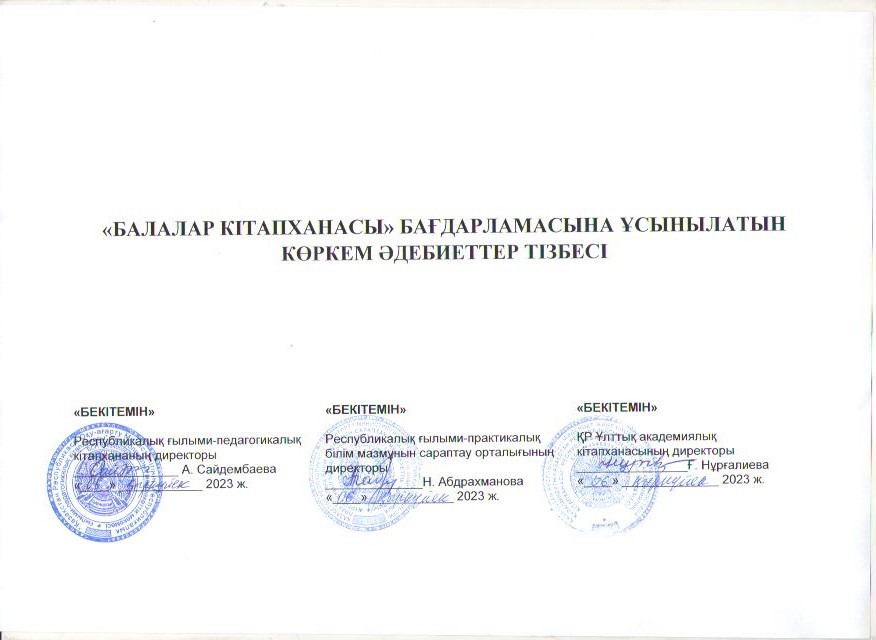 «Балалар кітапханасы» бағдарламасына ұсынылатын көркем әдебиеттер тізімі№Шығарма аталымы – аударма аталымыШығарма аталымы – аударма аталымыАвтор(-лар)ЖанрЖасерекшелігіЖасерекшелігіҚазақ әдебиетіҚазақ әдебиетіҚазақ әдебиетіҚазақ әдебиетіҚазақ әдебиетіҚазақ әдебиетіҚазақ әдебиетіБастауыш сынып оқушыларына арналған кітаптарБастауыш сынып оқушыларына арналған кітаптарБастауыш сынып оқушыларына арналған кітаптарБастауыш сынып оқушыларына арналған кітаптарБастауыш сынып оқушыларына арналған кітаптарБастауыш сынып оқушыларына арналған кітаптарБастауыш сынып оқушыларына арналған кітаптарҚазақ фольклорының үздік үлгілеріҚазақ фольклорының үздік үлгілеріҚазақ фольклорының үздік үлгілеріҚазақ фольклорының үздік үлгілеріҚазақ фольклорының үздік үлгілеріҚазақ фольклорының үздік үлгілеріҚазақ фольклорының үздік үлгілері1.«Ауыз әдебиетінің шағын түрлері» (Санамақтар,Жаңылтпаштар, Жұмбақтар, Мысалдар,Мақал-мәтелдер)Қазақ фольклоры Құрастырушы: Бану Дәулетбаева, Баян Хасанова.Қазақ фольклоры Құрастырушы: Бану Дәулетбаева, Баян Хасанова.Тақпақтар Жұмбақтар МысалдарМақал-мәтелдерТақпақтар Жұмбақтар МысалдарМақал-мәтелдер6–11Жасқа сәйкес2.«Аңыз әңгімелер»(Аяз би, Алдар көсе, Толағай,Қожанасыр әңгімелері,«Қырық өтірік»)Қазақ фольклоры Құрастырушы: Бану Дәулетбаева, Баян Хасанова.Қазақ фольклоры Құрастырушы: Бану Дәулетбаева, Баян Хасанова.Аңыз әңгімелерАңыз әңгімелер6-11Жасқа сәйкес3.«Хайуанаттар туралы ертегілер» (Қарлығаштың құйрығы неге айыр?, Түлкі бике мен қасқыр,Үш торай, Тойқұмар тасбақа,Бөдененің құйрығы неге қысқа?, Мысық неліктен тышқан жейді?, Ит неліктен ырылдайды?,Қазақ фольклоры Құрастырушы: Бану Дәулетбаева, Баян Хасанова.Қазақ фольклоры Құрастырушы: Бану Дәулетбаева, Баян Хасанова.Хайуанаттар туралы ертегілерХайуанаттар туралы ертегілер6-11Жасқа сәйкесҚоянның құйрығы қалайша шолақ?, Түйені көрсе жылқы неге қалтырайды?, Қасқыр неге ұлиды?,Ит пен мысық адамға қалай үйренді?, Суыр сұңқар, су қайда?,Әтеш пен тоты, Жылқы мен бұғы,Сүлеймен патша мен Байғыз, Сауысқан мен көкек,Түлкі мен бөдененің жолдас болуы, Залым түлкі,Ақымақ қасқыр,Қырық қасқыр, екі ешкі, Қасқыр мен лақтар,Қартайған арыстан, Айлакер қоян,Тапқыр қоян,Мақта қыз бен мысық, Құмырсқаның қанағаты, Тышқанның ақылы, Түлкі, аю және қойшы, Тау, қаңбақ және бүркіт,Тышқан, ит және мысық, Піл мен маймыл,Ақылды лақ,Түйе бойына сеніп жылдан құр қалған, Кәрі арыстан,Бозінген,Қотыр торғай, Кім күшті?,Ешкі мен түлкі, Жыл иесі – қоян,Қарға баласын «аппағым» дер, Ботаның көшірмесі, Домбырашы теке,Қошқар мен теке, Кім неден күшті? Торғай мен адам, Ұлар мен қарға,Күлсе, аузынан будақ-будақ гүл түсетін құс, Көк сиыр,Адам болған жылан,Түлкі, қасқыр, түйе, арыстан)4.«Қиял-ғажайып ертегілер»(Алтын сақа, Ер Төстік,Керқұла атты Кендебай,Күн астындағы Күнікей қыз, Кедейдің үш баласы, Бекболат,Ғұмыр хикаясы, Жеті өнерпаз, Алтын балық,Жерден шыққан Желім батыр, Ұшар ханның баласы)Қазақ фольклоры Құрастырушы: Бану Дәулетбаева, Баян Хасанова.Қиял-ғажайып ертегілер6-115.«Тұрмыс-салт ертегілері»(Тазша бала, Қаңбақ шал, Қыз бен шал, Хан мен уәзір, Өнеге,6-11Ғұмыр хикаясы, Ақылды етікші,Тоғыз тоңқылдақ, бір шіңкілдек, Жақсылық пен жамандық,Үш ауыз сөз, Екі жетім, Үш қу,Аңқау мен ұры, Екі еріншек, Уәзір бала, Бақытты басқа тепкен адам, Құйыршық)Қазақ фольклоры Құрастырушы: Бану Дәулетбаева, Баян Хасанова.Тұрмыс-салт ертегілері6.Қазақ халық ертегілері Інжу топтама, «Қазақстан халқы ертегілері. 8-11 жас аралығындағы балаларға арналған.Қазақ фольклорыЕртегілер6-11Ұлы ағартушылар шығармашылығыҰлы ағартушылар шығармашылығыҰлы ағартушылар шығармашылығыҰлы ағартушылар шығармашылығыҰлы ағартушылар шығармашылығы7.«Жүректің көзі ашылса...» («Жаз», «Қансонарда бүркітші шығады аңға», «Қара сөздер») туындыларымен біргеАбай ҚұнанбайұлыӨлеңдер,қара сөздер6-118.«Кел, балалар, оқылық!», «Өнер-білім бар жұрттар..»Өлеңдер жинағы(«Сейітқұл Қыпшақ», «Бақша ағаштары»,«Бір уыс мақта», «Таза бұлақ» туындыларымен бірге)Ыбырай АлтынсаринПроза Өлеңдер6–119.«Насихат»Өлеңдер жинағыШәкәрім ҚұдайбердіұлыӨлеңдер Мысалдар6–1110.«Маса»Таңдамалы өлеңдер жинағы (өлеңдері, мысалдар)Ахмет БайтұрсынұлыМысалдар6-11Кеңестік кезеңдегі балалар әдебиетіКеңестік кезеңдегі балалар әдебиетіКеңестік кезеңдегі балалар әдебиетіКеңестік кезеңдегі балалар әдебиетіКеңестік кезеңдегі балалар әдебиеті11.«Ата мен атан туралы аңыз»Қалижан БекхожинӨлеңдерӘңгімелер6–1112.«Жауқазын» («Ақ бота», «Құралай»кітапшаларымен бір жинақ үлгісінде)Өтебай ТұрманжановӨлеңдерЕртегілер6–1113.«Қағаз қалпақ»Оспанхан ӘубәкіровӨлеңдер Ертегілер ЖұмбақтарСатира6–1114.«Сұр көжек»Әуелбек ҚоңыратбаевПроза6-1115.«Қыран туралы аңыз» («Сырлы қайнар»,«Шоқан асулары» туындыларымен бірге)Сапарғали БегалинПроза Поэзия6–1116.«Әліппе – тілашар»(«Менің жаңа Астанам» кітабымен бірге)Есенбай ДүйсенбайұлыӨлеңдер6–1117.«Балаларға базарлық»Тұманбай МолдағалиевӨлеңдер6–1118.«Жақсылық туралы ертегі»Қадыр Мырза-ӘлиӨлеңдер6–11Жасқа сәйкес19.«Үш күн, үш түн»(«Ортаншы ұл» кітабымен бірге)Машқар ГумеровПроза6–1120.«Қоңыр Қозы»Меңдекеш СатыбалдиевПроза6–1121.«Балдәурен, шіркін, балалық»Мұзафар ӘлімбаевӨлеңдерЖұмбақтарЖанылтпаштар6–1122.«Балалық шаққа саяхат»Бердібек СоқпақбаевПроза6-1123.«Сәулелі шақ»Оразақын АсқарӨлеңдерЕртегілер6-1124.«Балалар бала болғанда»Есентай ЕрботинӨлеңдер6-1125.«Ақ қозы»(«Қайырлы таң, балалар» кітабымен бірге)Әнуарбек ДүйсенбиевӨлеңдерПроза6-1126.«Балғын балалық»(«Ғажап бала» кітапшасымен бірге)Абдрахман АсылбекӨлеңдер АңыздарЕртегілер6–1127.«Қызықты әліппе»(«Қырық қызық» кітабымен бір топтама үлгісінде және«кеирек кітап» кітабымен бірге)Өтепберген АқыпбекұлыӨлеңдер6-1128.«Өжет», «Ойлан, тап», «Төрт түлік сөздігі» («Көк жейде» кітабымен бірге)Ескен ЕлубаевӨлеңдер Ертегілер ЖұмбақтарПьесалар6-1129.«Кімнің мекені жақсы» («Сақау бәтеңке»,«Әр үйдің еркесі» кітапшаларымен бірге)Сәкен ЖүнісовПроза6–1130.«Балғын гүлдей балақан» («Кішкентай достарға»,«Айна бұлақ» кітапшаларымен бірге)Мүбәрак ЖаманбалиновӨлеңдер6-1131.«Қыңыр лақ»(«Ертеңбектің ерліктері» жинағымен бірге)Тілеуғазы БейсембекӨлеңдер6-1132.«Жайлаудағы жаз»(«Асар», «Кемпірқосақ» туындыларымен бірге)Қастек БаянбайӨлеңдерӘңгімелер6–1133.«Балапан»(«Жаңғырық» кітапшасымен бірге)Жақан СмақовӨлеңдерЕртегілер6-1134.«Тапқыр бала»Қабыл БоранбаевӨлеңдер6–1135.«Жауқазын шақ»Нұрғожа ОразовПроза6–136.«Шежіре шаңырақ»Жарасқан ӘбдірашТақпақтар Санамақтар ЖұмбақтарЕртегілер6-1137.«Көктем келді, алақай!»Кәрім СауғабаевӨлеңдер6-1138.«Ақбота»Өтеген КүмісбаевПроза6-1139.«Әрқашан күн сөнбесін!»Бәтима БатырбековаӨлеңдер40.«Барабаншы қоян»Нұрсұлтан ӘлімқұловӨлеңдер6-1141.«Қошқар мен теке»Есмағамбет ИсмаиловӘңгімелер6-1142.«Ата қоныс» («Жер басып жүрсем» кітабымен бірге)Өтебай ҚанахинПроза6–1143.«Бір ұяның қарлығаштары»Төлеуғали ЕсімжановПроза6–1144.«Біздің ауыл балалары»Жәнібек КәрібозинӨлеңдерЕртегілер6-1145.«Төрт түліктің төлдері»Сейіл БоранбайұлыТақпақтарӨлеңдер6-1146.«Өрімтал»Өмірбек БоранбаевЕртегілерӘңгімелер6-11Тәуелсіздік жылдарындағы балалар әдебиетіТәуелсіздік жылдарындағы балалар әдебиетіТәуелсіздік жылдарындағы балалар әдебиетіТәуелсіздік жылдарындағы балалар әдебиетіТәуелсіздік жылдарындағы балалар әдебиеті47.«Әліппе» («Он екі қонақ» кітабымен бірге)Байбота Қошым-НоғайӨлеңдер6-1148.«Алғашқы сабақ» (балаларға арналған өлеңдер жинағы), («Сөз сыры» және «Көгершіндерім»кітаптарымен бірге)Фариза ОңғарсыноваПоэзия6-1149.«Арыстан, мен, виолончель және қасапхана»Марат ҚабанбайПроза6–1150.«Ақ лақ»Бауыржан ЖақыпӨлеңдер6–1151.«Ою хан мен Жою хан» (үш тілде)Сағатбек МедеубекӘңгімелер6-1152.«Аспандағы саяхат» (толықтырылған нұсқасы)Бекен ЫбырайымПроза6-1153.«Көпір астындағы үй»Қанат ҚайымПроза6–1154.«Жолтерек»Серік ЕрғалиЕртегілер6-1155.«400 тәтті тақпақ»Баянғали ӘлімжановТақпақтарЕртегілер6-1156.«Чика – Дабылдың баласы» (қазақ және орыс тілінде)Молдахмет ҚаназПроза6-1157.«Көңілді балалар»Әбді ШынбатыровПроза6-1158.«Алтын кілт»Саид БаязитовПроза6-1159.«Кім ойлап тапқан?»(«Ақ тайлақ», «Ақмарал» кітаптарымен бірге)Қайрат ЖұмағалиевӨлеңдер ЕртегілерБалладалар6–1160.«Бәсіре-жыр»Алтыншаш ЖақияноваӨлеңдер6–1161.«Бақыт құсы»Сұлтан ҚалиевЕртегілер6–1162.«Қимас достар»(«Ұшатын сандықша» кітабымен бірге)Дәнеш АхметұлыЕртегілер6–1163.«Сүзгенің соңғы күндері»(«Туған үйдің түтіні» кітабымен бірге)Шәрбану БейсеноваПроза6–1164.«Ежелгі Қазақстан» (3 том проза)Орынбай ЖанайдаровАңыздарӘфсаналар6-1165.«Бекзат аға, Санжар іні»Нағашыбай МұқатовӨлеңдер6-1166.«Мектепке барамын»Ақылбек ШаяхметӨлеңдер ЕртегілерЖұмбақтар6–1167.«Қиян»Серік НұғыманПроза6–1168.«Ең жақын кім адамға?»(«Шашу», «Бесік» жинақтарымен бірге)Серікбай ОспановӨлеңдер6–1169.«Әліппе әңгімелері» («Бүркіт»,«Қоңыр қонжық» кітапшаларымен бірге)Тұрдақын ЖексенбайПроза6–1170.«Елгезек ертегілер елінде»(«Шуақты белес» кітабымен бірге)Пернебай ДүйсенбинЕртегілерПроза6–1171.«Таудай болғым келеді»Кәп ҚұмарұлыӨлеңдер6-1172.«Қызғылықты қылықтар»(«33 мысал», «Үйітілген байпақ» кітаптарымен бірге)Балтабай ӘділӘңгімелер Өлеңдер Мысалдар6-1173.«Балқаймақ»(«Бір уыс сәуле» жинағымен бірге)Жәди ШәкенұлыӘңгімелер6-1174.«Ғажайып буындар»,Ермек ӨтетілеуұлыӨлеңдер6-11(«Әдептілік – әдемілік», «Қазақ оркестрі», «Жылдаржәне жаңа жорамалдар», «Ойыншықтар» кітаптарымен бірге!75.«Алтын медаль»Гүлсім МұқышеваПроза6–1176.«Жас қалам»(«Ғарышқа жаяу саяхат» кітабымен бірге)Бейбіт ҚойшыбаевПроза6–1177.«Ықылық»(«Жаңылтпаштар», «Кілтипан» кітаптарымен бірге)Бейсебай КірісбаевӨлеңдерЖаңылтпаштар6-1178.«Қыз өссе, ұл есейсе»(«Жапырақтары жанымның» кітабымен бірге)Камал ӘлпейісоваӘңгімелерӨлеңдер6-1179.«Болашақ чемпиондар»Шаймерген ӘлдибекұлыӨлеңдер6-1180.«Ән сабағы»Жеткерген ӘбдірейұлыӘңгімелерӨлеңдер6-1181.«Кең аулалы үйденбіз»(«Біз – 42 әріппіз», «Ала көжек» жинақтарымен бірге)Ғалымбек ЖұматовПроза Поэзия6-1182.«Тұлпардың тұяғы»Бақтияр ӘбілдаұлыӘңгімелер6-1183.«Қалақай»(«Ақтікен» кітабымен бірге)Жұмағали АрғынбаевӨлеңдер6-1184.«Әйбат бала»(«Күміс сақал арыстан» кітабымен бірге)Мұрат СыздықовӨлеңдерПроза6–1185.«Солақай» («Қайсар бала» кітабымен бірге)Шәкен КүмісбайұлыӘңгімелер6-1186.«Бала Мәшһүр»Сүлеймен БаязидовӨлеңдер Әңгімелер6-1187.«Балаларға байғазы» («Бәсіре»,«Қонжық пен көжек» кітапшаларымен бірге)Оразбай БайбақұлыӨлеңдерӘңгімелер6-1188.«Байғыз, Пәтес, Пәуескі»Болат БекжановПроза / Сатира6-1189.«Ханшатырдан Күн шатырға саяхат»(«Бес ғасыр атылмаған садақ» шығармасымен бірге)Бейсенбай СүлейменовӘңгімелерЕртегілер6-1190.«Балалық шақ баяны»Смағұл ЕлубайПроза6-1191.«777 жұмбақ»Әли ЫсқабаевЖұмбақтар6-1192.«Ақ бұлақ»Көмек ЫбырайұлыӨлеңдер6-1193.«Ата мен немере» («Ғаламтордың әлегі»,«Сабақтан келген Бақтұрлы» шығармаларымен бірге)Жұмағали ҚоғабайӨлеңдерӘңгімелер6-1194.«Күлкі – көңіл көркі»(«Айшуақ әлем» жинағымен бірге)Қазыхан ӘшеМысалдар Аңыздар Әңгімелер6-1195.«Бәдізші біліктері» («Бойтұмар» кітабымен бірге)Қадыр ӘлімқұловӘңгімелер ХикаяттарТәмсілдер6-1196.«Алматының апорты» («Күшіктерді құтқару құпиясы» шығармасымен бірге)Сәбит ДүйсенбиевЕртегі Проза6–1197.«Тұран баһадүрлері немесе Ер, Би, Нардың ерлік жорықтары»Кеңес ОразбекұлыПроза6-11Заманауи балалар әдебиетіЗаманауи балалар әдебиетіЗаманауи балалар әдебиетіЗаманауи балалар әдебиетіЗаманауи балалар әдебиеті98.«Индиго» («Айдағы қалашық»,«Күнге бет алған керуен» туындыларымен бірге )Ділдар МамырбаеваӘңгімелерХикаяттар6-1199.«Ақбота»Заря ЖұмановаӘңгімелер Ертегілер Мысалдар6-11100.«Біртуар»(«Ауылдан шыққан миллионер» кітабымен бірге)Сәуле ДосжановаПроза6–11101.«Жиһанкез Ақкербез»(«Күн бала» кітабымен бірге)Бауыржан ҒұбайдуллинПрозаӨлеңдер6–11102.«Қоянның құлағы неге ұзын, құйрығы неге қысқа?»Бақытжан ӘлімқұловӘңгімелерЕртегілер6-11103.«Жасылкөлдің құпия тұрғыны»(«Ғажайып мекенге саяхат» кітабымен бірге)Нұржан МұраталиевПроза6-11104.«Бәрін білгім келеді» («Қызықты математика»,«Санауды үйренейік»,«Аққайыңның шырыны неге тәтті»,«Мақтаншақ алма» кітапшаларымен бірге)Райхан МәженқызыӘңгімелер6-11105.«Дәуіт атайдың ертегілері»Әлия БеркімбаеваЕртегілер6–11106.«Жыл он екі ай»Нұрлан ҚалқаӨлеңдерСанамақтар Мысалдар6–11107.«40 ертегі...»(«100 жұмбақ...» жинағымен бірге)Айман КәріпбаеваӨлеңдер Ертегілер ЖұмбақтарЖаңылтпаштар6–11108.«Қазақстандық ертегілер»Юрий СеребрянскийЕртегілер6–11109.«Көкжиектің арғы жағы – әлем»Есей ЖеңісұлыПроза6–11110.«Құт»Қалмаханбет МұхамбетқалиӨлеңдер6–11111.«Тәртіпті бала»Алмат ИсаділӨлеңдер6–11112.«Даниялдың ғажайып әлемі»Гульчехра РузыбаеваЕртегілер6–11113.«Сыновья Великого волка»Бақытжан МомышұлыПроза6-11114.«Рауғаш ерте гүлдейді»Бейбіт СарыбайПроза6–11115.«Қоңырбек пен Содырбек»(«Кемпірқосақ», «Көңіл керуені» кітапшаларымен бірге)Қуат АдисӨлеңдер6-11116.«Тау құсы»Елдос ТоқтарбайӘңгімелер6-11117.«Тауға саяхат»Мейіржан ЖылқыбайПроза6–11118.«Ерекше ертегілер»Алуа ЕсболатқызыЕртегілер6-11119.«Әмина Тұран көшпелілер елінде», «Амина Туран встране номадов» («Күйекөбелектер шаһары» туындысымен бірге)Зәуре ТөреханПроза Ертегілер6-11120.«Тағдыр жолы»Торғын ЖолдасбекқызыПроза6-11121.«Нағыз әже қайда?»Нұрдәулет АқышПроза6-11122.«Қызыл сырнай»Сұлтанәлі БалғабаевПроза6-11123.«Адал дос» («Жалқау патша»,«Ақылды мысық»,«Ұлттық мереке»,«Тарихи мекен»,«Еңбекқор мен жалқау адам» кітапшаларымен бірге)Манзура ҚонысбайӘңгімелер Ертегілер6-11124.«Мейірімді шаңсорғыш»Мира СембайқызыЕртегілер6-11125.«Мариям мәтіні» («Шылдыр шүмек»,«Әріп әлемі» кітапшаларымен бірге)Ермахан ШайхыұлыӨлеңдер Ертегілер СанамақтарЖанылтпаштар Жұмбақтар6-11126.«Ержеңістің есептері»Ержеңіс Тастыбай ӘбдіЕсептер Өлеңдер МысалдарЖұмбақтар6-11127.«Ұлы дала ертегілері», «Қазақ ертегілері»Қазақ фольклорыЕртегілер6-11128.Қош келдің, әз-Наурыз! («Добро пожаловать,Наурыз!», «Welcome, Nauryz!» кітаптарымен бірге)Бақыт ОспановаПроза6-11Жасөспірімдерге арналған кітаптарЖасөспірімдерге арналған кітаптарЖасөспірімдерге арналған кітаптарЖасөспірімдерге арналған кітаптарЖасөспірімдерге арналған кітаптарҚазақ фольклорының үздік үлгілеріҚазақ фольклорының үздік үлгілеріҚазақ фольклорының үздік үлгілеріҚазақ фольклорының үздік үлгілеріҚазақ фольклорының үздік үлгілері129.«Тұрмыс-салт ертегілері»(Итбай хан, Қарахан, Тазшаның қырық өтірігі, Құламерген, Сұмырай хан, Патшаның үш қызы,Ұр, тоқпақ, Жайық пен Еділ, Аламан мен Жоламан, Мамай батырдың арманы,Алпысқа келгеннен ақыл сұра, Құйым батыр);Қазақ фольклоры ҚұрастырушыТұрмыс-салт ертегілері12-15130.«Аңыз әңгімелер»(Қорқыт Ата,Жерұйық іздеген Асан қайғы, Жиренше шешен, Алаша хан, Кетбұға, Едіге);Қазақ фольклоры ҚұрастырушыАңыз әңгімелер12-15131.«Батырлық жыр-дастандар»:(Алпамыс батыр, Қобыланды батыр, Қамбар батыр, Ер Тарғын);Қазақ фольклоры ҚұрастырушыБатырлықжыр-дастандар12-15132.«Лиро-эпостық жырлар»: (Қозы Көрпеш – Баян сұлу, Қыз Жібек,Айман – Шолпан);Қазақ фольклоры ҚұрастырушыЛиро-эпостық жырлар12-15133.«Тарихи жыр-дастандар»(Едіге, Орақ – Мамай, Қарасай – Қази, Телағыс (Алтын Орда-Ноғайлы кезеңі),Қабанбай, Бөгенбай, Олжабай, Жәнібек (Жоңғар шапқыншылығы кезеңі),Исатай – Махамбет, Жанқожа батыр, Бекет батыр (Ұлт-азаттық күрес жолындағы кезең),Бекболат, Ұзақ батыр, Құлақасқа, Амангелді (20 ғасырдың басындағы көтерілістер кезеңі));Қазақ фольклоры ҚұрастырушыТарихижыр-дастандар12-15134.«Тұрмыс-салт жырлары»(Ұлыс жырлары, бесік жырлары, төрт түлік туралы өлеңдер (тұрмыс-салт өлеңдері),Жарапазан, арбау, бақсы сарыны, жалбарыну, салауат айту, бата, бәдік (діни жоралғы өлеңдері),Тойбастар, беташар, жар-жар, сыңсу (той салты өлеңдері),Қоштасу, естірту, көңіл айту, жоқтау (мұң-шер өлеңдері),Өтірік өлеңдер);Қазақ фольклоры ҚұрастырушыТұрмыс-салт жырлары12-15135.«Шешендік сөздер»,(Қазақтың би-шешендері);Қазақ фольклорыҚұрастырушыШешендік сөздер12-15Жыр жауһары(жыраулар поэзиясы мен халық ақындарының шығармашылығы)Жыр жауһары(жыраулар поэзиясы мен халық ақындарының шығармашылығы)Жыр жауһары(жыраулар поэзиясы мен халық ақындарының шығармашылығы)Жыр жауһары(жыраулар поэзиясы мен халық ақындарының шығармашылығы)Жыр жауһары(жыраулар поэзиясы мен халық ақындарының шығармашылығы)136.Жыраулар поэзиясы.(Сыпыра жыраудан Тұрмағамбетке дейін)АнтологияПоэзия12–15137.Халық ақындары.(Жанақ ақыннан Қонысбайға дейін)АнтологияПоэзия12-15138.«Сандықтас»Дулат БабатайұлыПоэзия12–15139.«Зар заман»Шортанбай ҚанайұлыПоэзия12–15140.Кенесары - НаурызбайНысанбай жырауПоэзия12–15141.«Замана»Мұрат МөңкеұлыПоэзия12-15142.«Қызғыш құс»Махамбет ӨтемісұлыПоэзия12-15143.«Бау-бақша»Қазанқап БайболовДастандар12-15144.«Он алтыншы жыл» (дастандар)Көдек МаралбайұлыДастандар12–15145.«Керқұлан»Базар ОңдасұлыПоэзия12-15146.«Нарқыз» (Таңдамалы)Нұрпейіс БайғанинПоэзия12-15147.«Пәрмен» (дастандары мен өлеңдері)Шәкір ӘбенұлыПоэзия12-15148.«Бозторғай» (таңдамалы)Кенен ӘзірбаевПоэзия12-15149.«Жасауыл қырғыны» (таңдамалы шығармалары)Нұрқан АхметбековПоэзия12-15Қазақ әдебиеті классикасының алтын дәуірі(Ұлы ағартушылар, Алаш арыстары, ХХ ғасырдың басындағы әдебиеттің көсбасшылары)Қазақ әдебиеті классикасының алтын дәуірі(Ұлы ағартушылар, Алаш арыстары, ХХ ғасырдың басындағы әдебиеттің көсбасшылары)Қазақ әдебиеті классикасының алтын дәуірі(Ұлы ағартушылар, Алаш арыстары, ХХ ғасырдың басындағы әдебиеттің көсбасшылары)Қазақ әдебиеті классикасының алтын дәуірі(Ұлы ағартушылар, Алаш арыстары, ХХ ғасырдың басындағы әдебиеттің көсбасшылары)Қазақ әдебиеті классикасының алтын дәуірі(Ұлы ағартушылар, Алаш арыстары, ХХ ғасырдың басындағы әдебиеттің көсбасшылары)150.«Бес асыл іс»Абай ҚұнанбайұлыПоэзия12–15151.«Қазақ айнасы» («Үш анық» кітабымен бірге)Шәкәрім ҚұдайбердіұлыПоэзия / Проза12–15152.«Қырық мысал»Ахмет БайтұрсынұлыӨлеңдерМысалдар12-15153.«Алашқа»(«Оян, Қазақ!» туындысымен бірге)Міржақып ДулатұлыПоэзия12-15154.«Рәбиға»Жүсіпбек АймауытовПроза12–15155.«Тұран»Мағжан ЖұмабаевПоэзия12-15156.«Жақсылық көрсем өзімнен»Сұлтанмахмұт ТорайғыровПоэзия12–15157.«Асыл сөз»Сұлтанмахмұт ТорайғыровПоэзия12–15158.«Айтшы, ақ қайың» (таңдамалы)Бернияз КүлеевПоэзия12-15159.«Қалыңмал» («Үлгілі бала» кітабымен бірге)Спандияр КөбеевПроза12–15160.«Көркемтай»Сәбит ДөнентаевПроза12–15161.«Сағанақ»Ілияс ЖансүгіровПоэзия12–15162.«Қилы заман»Мұхтар ӘуезовПроза12–15163.«Мұзтау, «Қар қызы»Оралхан БөкейПроза12–15164.«Құлагер»Ілияс ЖансүгіровПоэзия12–15165.«Аққудың айрылуы»Сәкен СейфуллинПоэзияПьесалар12–15166.«Қанды тұман»Бейімбет МайлинПоэзияПьесалар12-15167.«Көксерек»Мұхтар ӘуезовПроза12–15168.«Ана туралы новеллалар» («Ұлпан»)Ғабит МүсіреповПроза12–15169.«Қартқожа»Жүсіпбек АймауытовПроза12–15170.«Шығанақ»Ғабиден МұстафинПроза12–15171.«Теміртас»Сәбит МұқановПроза12–15172.«Күн толғауы»Жамбыл ЖабаевПоэзия12-15Кеңестік кезеңдегі қазақ әдебиетіКеңестік кезеңдегі қазақ әдебиетіКеңестік кезеңдегі қазақ әдебиетіКеңестік кезеңдегі қазақ әдебиетіКеңестік кезеңдегі қазақ әдебиеті173.«Толағай» («Аралдар» кітабымен бірге)Әбділда ТәжібаевӨлеңдер12-15174.«Ақын арманы»Дихан ӘбілевПроза12-15175.«Қара торғай»Қапан СатыбалдинПроза12-15176.«Тігінші» («Адам туралы аңыз» кітабымен бірге)Сәйділ ТалжановПроза12–15177.«Жүрек жұмбағы» (әңгімелер жинағы)Әбдірахман АйсаринПроза12-15178.«Қажымұқан»(«Өміртайдың ауылы» кітабымен бірге)Қалмақан ӘбдіқадыровПроза12–15179.«Ормандағы от»Әди ШәріповПроза12–15180.«Шыңдағы шамшырақ»Қайнекей ЖармағанбетовПоэзия12-15181.«Ұшқан ұя»Бауыржан МомышұлыПроза12–15182.«Алтын жұлдыз» («Менің майдандас достарым»кітабымен бірге)Мәлік ҒабдуллинПроза12–15183.«Құланның ажалы»Ақан НұрмановПроза12–15184.«Адасқақ» («Бесатар»,«Бесін» туындыларымен бірге)Асқар СүлейменовПроза12–15185.«Құпия қойма»(«Жар жағалаған қыз» кітабымен бірге)Адам МекебаевПроза12–15186.«Алтын алқап сырлары»Мұсатай АқынжановПьесалар12-15187.«Дәукен атаның немерелері»(«Әңгелек» жинағымен бірге)Нәсіреддин СералиевПроза12-15188.«Бесік жыры»Сәбит БаймолдинПоэзия12-15189.«Ақиқат пен аңыз»Әзілхан НұршайықовПроза12–15190.«Найзағай»Әлжаппар ӘбішевПроза12–15191.«Кертолғау»Тәкен ӘлімқұловПроза12–15192.«Жер астына саяхат»Ақжан МашаниФантастика12–15193.«Басынан Қаратаудың»(«Бұлтқа салған ұясын» кітабымен бірге)Әкім ТаразиПроза12–15194.«Менің атым – Қожа»(«Өлгендер қайтып келмейді» кітабымен бірге)Бердібек СоқпақбаевПроза12–15195.«Пәлсапа тасы»Жұмекен НәжімеденовПоэзия12–15196.«Менің топырағым»Жұмекен НәжімеденовПоэзия12–15197.«Жүректегі жазулар»(«Қыран дала» жинағымен бірге)Жұбан МолдағалиевПоэзия12–15198.«Алғашқы айлар»Мұқан ИманжановПроза12–15199.«Ауыл шетіндегі үй»Әкім ТаразиПроза12–15200.«Отан»Мұқағали МақатаевПоэзия12–15201.«Бақ құсы»Сағи ЖиенбаевПоэзия12–15202.«Өмір тынысы»Зейін ШашкинПроза12–15203.«Атамекен»Олжас СүлейменовПоэзия12–15204.«Жаңғырық»Сағынғали СейітовПоэзия12-15205.«Жау тылындағы бала»(«Партизан соқпақтары» кітабымен бірге)Қасым ҚайсеновПроза12–15206.«Күй аңызы» («Шырағың сөнбесін» кітабымен бірге)Тахауи АхтановПроза12–15207.«Алтын тасқын» (таңдамалы туындылары)Сырбай МәуленовПоэзия12–15208.«Аңыздың ақыры»Әбіш КекілбаевПроза12-15209.«Танакөз»Мұхтар ШахановПоэзия12–15210.«Шахан шері» («Аласапыран»,«Сары қазақ» туындыларымен бірге)Мұхтар МағауинПроза12–15211.«Апамның астауы»Оралхан БөкейПроза12–15212.«Қарға тамған қан» («Алтын күрек» кітабымен бірге)Сәуірбек БақбергеновПроза12–15213.«Жабайы алма» («Қалың қар» кітабымен бірге)Сайын МұратбековПроза12–15214.«Жусан иісі»Сайын МұратбековПроза12-15215.«Таңбалы алтын» («Таудағы жаңғырық»,«Түнде атылған оқ», «Замандастар сыры» туындыларымен бірге)Кемел ТоқаевПроза12-15216.«Ел суреті»Хамза АбдуллинПоэзия12-15217.«Өмір өткелдері»Илья БахтияПоэзия12-15218.«Гүлістан» («Бархандар» кітабымен бірге)Хизмет АбдуллинПроза12-15219.«Даналық субстанциясы»Шоқан ӘлімбаевПроза12–15220.«Ескірмейтін соқпақ жол»Энгельс ҒаббасовПроза12–15221.«Аруана»Сәтімжан СанбаевПроза12–15222.«Тәмпіш танау»Сансызбай СарғасқаевПроза12–15223.«Дала сыры»Амантай БайтанаевПроза12-15224.«Алатау ертегісі»Мұхамеджан ЕтекбаевПроза12-15225.«Гүлдана»Ғазиз СапаевПроза12-15226.«Ағады Ақсу»Дәмеш БерсүгіроваПоэзия12-15227.«Қасиетті бұлақ» («Алтын киік»,«Алтын алқап» шығармаларымен бірге)Сейітжан ОмаровПроза12–15228.«Қарашадағы көктем»Кеңес ЮсупПроза12-15229.«Өмірге жолдама»Сыдық АлдабергеновПроза12-15230.«Төзім шеңбері»Сара МыңжасароваПроза12–15231.«Күміс қырау»(«Бір түйенің әлегі» кітабымен бірге)Танаш ДәуренбековПроза12–15232.«Өмір оты»Мақсұт БайсейтовПоэзияПьесалар12-15233.«Нұрлы аспан»(«Қуанышты күн» жинағымен бірге)Нұрхан ЖанаевПоэзия12–15234.«Қаракөз қарындасым» (Таңдамалы)Жекен ЖұмахановПроза12-15235.«Егіз қайық»Кәрібай АхметбекұлыПроза12-15236.«Асу да асу бел еді»Тұрдыбек АлшынбаевПроза12–15237.«Әміре»Жарқын ШәкерімПроза12-15238.«Үміт шырағы»Яһуда АмандықовПроза12-15239.«Түлек»Жүсіп АлтайбаевПроза12-15240.«Соңғы көш»Қабдеш ЖұмаділовПроза12–15241.«Соңғы хат» («Отамалы» туындысымен бірге)Тобық ЖармағанбетовПроза12-15242.«Көзайым»Әбдікәрім АхметовПоэзия12-15243.«Дана мен бала»Қабыкен МұқышевПоэзия12-15244.«Түнгі от»Ермек ҚонарбаевПроза12–15245.«Алтын айдар»Берік ҚорқытовПьесалар12-15246.«Жол жоралғысы»Жайық БектұровПроза12-15247.«Жабақ туралы әңгімелер»Оспанхан ӘубәкіровПроза12-15248.«Әке»Қаржаубай ОмарұлыПроза12–15249.«Жүректегі жазулар»Қалбай ӘбдіраманПоэзия12–15250.«Соңғы жеті шақырым»Тәжібай ЖанаевПроза12-15251.«Жеткіншек»Бүркіт ЫсқақовПоэзия12-15252.«Еркетотай»Алтыншаш ЖағановаПроза12-15253.«Күміс жаңбыр»Өкім ЖайлауовПоэзия12-15254.«Жер жылуы»Досан ЖанботаПроза12-15255.«Аққулар қонған айдын көл»Илья ЖақановПроза12–15256.«Қоңыр күз еді»Қалихан ЫсқақПроза12–15257.«Маржан» («Алыс көкжиек» жинағымен бірге)Әділбек АбайділдановПоэзия12-15258.«Құмдағы ауыл»(«Ескексіз қайық» кітабымен бірге)Мағзом СүндетовПроза12–15259.«Жүрекке әмір жүрмейді»Зейнолла ШүкіровПоэзия12-15260.«Ақбұлақ»Бәкір ТәжібаевПоэзия12–15261.«Жомарт жүрек»Жайсаңбек МолдағалиевПроза12-15262.«Нұр мен Түнек»Бекділда АлдамжаровПоэзия12-15263.«Қағаз қайық»Мұхтар ҚұрманалинПоэзия12-15264.«Алматы әңгімелері»(«Ештен кеш емес» кітабымен бірге)Әміртай БөріПрозаПьесалар12-15265.«Әке сыры»Ораз ИсмаиловПроза12-15266.«Алыстағы ауылда»Жұмабай ТәшеновПроза12-15267.«Ізгілік жолы»Қайыр БектұрғановПроза12-15268.«Тоғысқан тағдырлар»Қойшығара СалғараПроза12–15269.«Жиһанкез Тити»Марат ҚабанбайПроза12-15270.«Меруерт-гүл»Күлән ШілдебаеваПоэзия12-15271.«Судағы сәуле»Мерғали ЫбыраевПоэзия12-15272.«Тамшыбұлақ»Әбен ДәуренбековПоэзия12-15273.«Алтын жазулы алқа»Орынкүл ТәжиеваПроза12-15274.«Көрімдік»(«Наз бен наза» жинағымен бірге)Қабылхан КүзембаевПоэзия12-15275.«Көгілдір тырналар»Теңізбай РахымжановПроза12-15276.«Жалғыз көзді балық»(«Ар соты» кітабымен бірге)Зәкір АсабаевСатираПроза12-15277.«Өзгеше бір күн»Мейрам АсылғазыПроза12-15278.«Отырар ойраны»(«Әупілдек» кітабымен бірге)Хасен ӘдібаевПроза12-15279.«Бөтен бала»Кәрім БаялиевПроза12-15280.«Жүрек сыры»Орынша ҚарабалинаПроза12-15281.«Алыптарды таныту»Қанипа БітібаеваПроза12-15282.«Махамбеттің тағдыры»Берқайыр АманшинПроза12-15283.«Қоңыраулы керуен»Жарылқасын АманұлыПоэзия12-15284.«Қазақтың күй өнері» («Аққыз» туындысымен бірге)Ақселеу СейдімбекПроза12-15285.«Сегіз сері»Нәбиден ӘбутәлиповӘңгімелер12-15Тәуелсіздік жылдарындағы қазақ әдебиетіТәуелсіздік жылдарындағы қазақ әдебиетіТәуелсіздік жылдарындағы қазақ әдебиетіТәуелсіздік жылдарындағы қазақ әдебиетіТәуелсіздік жылдарындағы қазақ әдебиеті286.«Ай мен Айша»Шерхан МұртазаПроза12–15287.«Тәуелсіздік жырлары»Темірхан МедетбекПоэзия12–15288.«Парасат майданы»(«Ақиқат» туындыларымен бірге)Төлен ӘбдікПроза12–15289.«Туған жер»Фариза ОңғарсыноваПоэзия12-15290.«Бұлттағы бұлақ» (Таңдамалы)Бақыткерей ЫсқақовПоэзия12-15291.«Ақ шағала»(«Боз жусан дала» кітабымен бірге)Ақұштап БақтыгерееваПоэзия12-15292.«Жүрек күнделігі»Фариза ОңғарсыноваПоэзия12-15293.«Жапырақтар жауғанда»Марфуға АйтхожаПоэзия12–15294.«Шоң би» («Жұмбақ үй» хикаятымен бірге)Қалмұқан ИсабайПроза12–15295.«Құс жолы»Қанипа БұғыбаеваПоэзия12-15296.«Желқайық»Тұрысбек СәукетайПроза12–15297.«Киіз кітап»Ұлықбек ЕсдәулетПоэзия12–15298.«Өмір мен көңіл»Бекен ӘбдіразақовПоэзия12–15299.«Ақ гүлдер»Қатира ЖәленоваПоэзия12-15300.«Бопай ханым»Мәди АйымбетовПроза12–15301.«Жолда қалған таяқ»(«Он бес жыл өткен соң» кітабымен бірге)Естай МырзахметұлыПроза12–15302.«Иірмекіл»Ұлықбек ЕсдәулетПоэзия12–15303.«Өлеңім – өзім»Свет ОразаевПоэзия12–15304.«Өлең барда өмірде...»Төлеген МұқаевПоэзия12-15305.«Дала өрнектері»Нұрқасым ҚазыбековПроза12-15306.«Таңғы дауыс»Гүлзакира ӘбілдаеваПоэзия12–15307.«Тереңнен тартқан тамырлар»(«Күн мен көлеңке» кітабымен бірге)Сәбетқазы АқатайПроза12-15308.«Жалғыз жиен»(«Сынық терезе» жинағымен бірге)Қажығали МұханбетқалиұлыПроза12–15309.«Иірім»Әлмембет ӘлішевПроза12-15310.«Қарлығаш ұя салған шаңырақ»Алпысбай ШымырбаевПрозаПоэзия12-15311.«Дара дарын»Медеу СәрсекеПроза12–15312.«Наздәурен»Ботагөз БаймұқанқызыПоэзия12-15313.«Абылай ханның ақырғы күндері»Маман БайсеркеновПьесалар12-15314.«Күншуақ»Адырбек СопыбековПоэзия12-15315.«Алтай новелласы» («Аютамыр» кітабымен бірге)Асқар АлтайПроза12–15316.«Әуестік әлемі»Құлтөлеу МұқашПроза12–15317.«Дүние-дүрмек»Ғазиз ЕштанаевПоэзия12–15318.«Мазасыз әлем»Жарылқасын БоранбаевПоэзия12-15319.«Шортан планетасы, сен кінәлісің!» («Қызық қиял»,«Күнге дақ түсті» шығармаларымен бірге)Абдул-Хамид МархабаевПроза12–15320.«Сырдария – Жырдария»Махмұтбай ӘміреұлыПоэзия12-15321.«Біздің жігіт» («Өмір, қымбатсың маған»кітабымен бірге)Нығмет ҒабдуллинПроза12–15322.«Саяқ»Жақау ДәуренбековПроза12–15323.«Жібек жолы» («Абай айнасы» кітабымен бірге)Дүкенбай ДосжановПроза12–15324.«Әл-Мисақ»(«Әл-Фараби көпірі» кітабымен бірге)Шәмшиден ӘбдіраманФантастикаПроза12–15325.«Ауылдағы бәйге», «Тұңғыштар»Шәкен КүмісбайұлыПроза12-15326.«Өмір – кеме»Айтақын ӘбдіқалұлыПоэзия12–15327.«Мен – апамның баласымын»Әлдихан ҚалдыбаевПроза12–15328.«Шапағат»(«Өмірсерік» кітабымен бірге)Орысбай ӘбділдаұлыПоэзияПроза12-15329.«Қасиеттілік шырағы»Жадыра ДәрібаеваПоэзия12-15330.«Жұлдызтас»Жәркен БөдешұлыПоэзия12-15331.«Қыз Данайдың қырғыны»Рахымжан ОтарбаевПроза12-15332.«Дулыға» (2 томдық)Тұрсын ЖұртбайПроза12–15333.«Аптап жыры»Нәсіпқали СейітовПоэзия12-15334.«Топырағыңа табын»Алпамыс БектұрғановПроза12-15335.«Шолпанға көшкен ауыл» («Марстан шыққан жаңғырық», «Көктен келген көшпенделер»шығармаларымен бірге)Жүніс СахиевФэнтези12–15336.«Аңсаған менің әнімсің»Әбілфайыз ЫдырысұлыПроза12-15337.«Аспан асты, жер үсті»Сатыбалды ДаумовПоэзия12-15338.«Шоқан. Ерек туған феномен»Жарылқап БейсенбайұлыПроза12–15339.«Арғы беттен келген бала»(«Шаттық» кітабымен бірге)Мереке ҚұлкеновПроза12–15340.«Ботагөз бұлақ»Нармахан БегалиевПоэзия12–15341.«Отыз жетінші жылдың балалары»Төлек ТілеуханПроза12–15342.«Аспанға көшкен ауыл»Зейнолла ТілеужановПоэзия12-15343.«Таңшолпан жарқырап туды»Тоқтар БейісқұловДеректі проза12-15344.«Сыбаға»(«Енші» жинағымен бірге)Нүкеш БәдіғұловПоэзия12-15345.«Ұлы Даланың Ұлытауы»(«Көзайым» жинағымен бірге)Қуаныш АхметовПрозаПоэзия12-15346.«Өң мен түстей дүние»Жолбарыс БаязидПоэзия12-15347.«Қыран қияға қонады»Төлеген ЖаңабайДеректі проза12-15348.«Омарта»Аян НысаналинПоэзия12-15349.«Ғажайып домбыра» («Алтын мүйізді киік»кітабымен бірге)Пернебай ДүйсенбинПроза12-15350.«Тұлға» (таңдамалы)Болат БодаубаевПроза12-15351.«Сыңар аққу»(«Қатын қашқан» кітабымен бірге)Әлсейіт АқпанбетұлыПрозаПьесалар12-15352.«Батырлар монологы»Иманғазы НұрахметПоэзия12-15353.«Көгентүп»Назым БайораловаПоэзия12-15354.«Қайта оралған Қорқыт»Раушанбек БектібаевФантастика12-15355.«Жел қайық»Рахым БалабиевПоэзия12-15356.«Құйылыста»(«Ғажапстанға саяхат» кітабымен бірге)Серік БайхоновПроза12-15357.«Көк бөрілердің көз жасы»Тұрсынхан ЗәкенұлыПроза12–15358.«Ауылың көшіп барады»Ақын АлақанұлыПоэзия Проза12-15359.«Іңкәр шақ»(«Сахна саңлақтары» кітабымен бірге)Әшірбек СығайПрозаПроза12–15360.«Сырлы әлем»(«Айналайын, Атамекен» туындысымен бірге)Темірхан Момбекұлы-ТүркістанПроза12-15361.«Қайран, шеше»Апбаз ҚаражігітұлыПроза12-15362.«Егіз қауашақ»Қонысбек БотбайПроза12–15363.«Ақ-қараның арасы»Төкен ӘлжантегіПроза12-15364.«Үзілген бесік жыры»Ермек АманшаПьесалар12–15365.«Ай-Ана»Әбілқайыр СпанПроза12–15366.«Ататолғау»Батық МәжитұлыПоэзия12-15367.«Туған жер»Қапан ҚамбарұлыПроза12-15368.«Аманғали»Марат МәжитПроза12-15369.«Алабұға аулаған күн»(«Дала әуені» кітабымен бірге)Толымбек ӘбдірайымПроза12–15370.«Қазақ хандығы»(«Ұлы Дала мемлекеттері» кітабымен бірге)Бақытжан АбызовПроза12-15371.«Жалғыз бала»Жұмагүл СолтиеваПроза12-15372.«Арман дүние»(«Отан үшін» кітабымен бірге)Ғалым БайбатыровӨлеңдерПьесалар12-15373.«Болашаққа хат»(өлеңдер мен әңгімелер жинағы)Серік ҚалиевПрозаПоэзия12-15374.«Өмір сүрсем... Кеш емес!»Жанар ӘбдішоваПроза12-15375.«Бірлікті іздеген бала»Көсемәлі СәттібайұлыПроза12–15376.«Құм баласының күнделігі»Самат ИбрайымПроза12-15377.«Кіреуке»Жеңіс БаһадүрПроза12-15378.«Айналайын»Сәлім ӨтенПроза12–15379.«Қияжол ғұмыр»Нәзікен АлпамысқызыПоэзия12–15380.«Адам, ат, ит»Оразанбай ЕгеубайПроза12–15381.«Зәйтүнқарлығаштың ерлігі»(ертегілер жинағы)Таупық РымжановЕртегі12-15382.«Тобылғылы дала толғауы»(«Шамшырақ» жинағымен бірге)Иген ХасенұлыПроза12–15383.«Жансарай»Нүсіпбай ӘбдірахымПоэзия12-15384.«Шеңбер»Оразбек СәрсенбайПроза12–15385.«Екі ошақтың түтіні»Ахмет ЖүнісовПроза12-15386.«Ақбас бүркіт»Сәбит ДосановПроза12–15387.«Жетімек»(«Мұғалім» кітабымен бірге)Әлімқұл БүркітбаевПроза12–15388.«Қозапая» («Бозторғайдың ұясы» кітабымен бірге)Мархабат БайғұтПроза12-15389.«Ғажайып планета»Талап СұлтанбековФэнтези12–15390.«Дүрбелең»Серік ЖанәбілПроза12-15391.«Мизам шуақ»Зейнолла ӘкімжановПоэзия12-15392.«Әкемнің қамшысы»(«Мұстафа Өзтүрік»кітабымен бірге)Несіп ЖүнісбаевПроза12-15393.«Жападан жалғыз»Мағира ҚожахметоваПроза12–15394.«Тау ішіндегі тауқымет»(«Момақан қыз» кітабымен бірге)Нұрдәулет АқышПроза12–15395.«Тамызық»Әміре ӘрінПоэзия12-15396.«Сарыесік сазы»Ордаш КендірбаевПоэзия12-15397.«Мұғалімдер»Қабыш ЖәркеновПроза12-15398.«Қараман қарақшы»Момбек ӘбдікәкімұлыПроза12-15399.«Күн ұлымын» («Біздің Бапақ» кітабымен бірге)Әкім ЫсқақПоэзия / Сатира12-15400.«Жанығу» («Безінген ләйлек» шығармасымен бірге)Қайсар ӘлімПроза12-15401.«Өсиет»Құланбай КөпішевПоэзия12-15402.«Құстар – біздің досымыз»Есенғали РаушановПроза12–15403.«Әулеттің иесі» («Көзәйнек»,«Періштелердің өлімі» туындыларымен бірге)Тынымбай НұрмағамбетовПроза12–15404.«Тұман ішіндегі көш»Мұқадес ЕсләмғалиұлыПроза12-15405.«Тасқа тұнған құпия»Кәмел ЖүністегіПроза12-15406.«Қош келдің, қоңыр күз»Мінуар ӘкімхановПоэзия12-15407.«Ұланғайыр»Серік ҒабдуллаұлыПоэзия12-15408.«Тұлпарлар дүбірі»Бақытбек БәмішұлыПоэзия / Проза12–15409.«Қазақия»Байұзақ ҚожабекПроза12-15410.«Ассалаумағалейкум, Атлантида!»Сатыбалды НарымбетовПроза12-15411.«Қар адамы»Нұрлан ҚамиПроза12-15412.«Алтын бесік»Әбілда АймақПоэзия12-15413.«Аққуым менің, қайдасың?!»Марфуға БектеміроваПоэзия12-15414.«Алтын арал» (таңдамалы)Қонысбай ӘбілПоэзия / Проза12-15415.«Теріскей түлегі» («Адыраспан», «Сүгір»)Өтеш ҚырғызбаевПроза12-15416.«Келші, көктем»Мырзахан АхметовПоэзия12-15417.«Әзірет Сұлтан аңызы»Жолтай ӘлмашұлыПроза12-15418.«Ала қаптың әлегі»Алпысбай БоранбайұлыСатира / Проза12-15419.«Ақбоз ат»Сарбас АқтаевПроза12-15420.«Ойұшқын»Бексұлтан НұржекеевПроза12-15421.«Күретамыр» («Шуақты күндер» кітабымен бірге)Зейнеп АхметоваПроза12-15422.«Құлагердің құлыны»Рафаэль НиязбекПоэзия12-15423.«Қолды болған қораз» («Көзі сынық тебен», бірге)Ғұмар АхметшинСатира12-15424.«Идіқұт»Ахметжан АшириПроза12-15425.«Балық аулай барғанда»Серік ЖетпісқалиевПроза12-15426.«Әмина»Сейілғазы ӘбдікәрімовПроза12-15427.«Үстірт хикаялары»Айжан ЖақсылықПроза12-15428.«Ызғар»Есжан АйнабековПроза / Поэзия /Пьесалар12–15429.«Экспедициядан кейінгі өмір»Қасымхан БегмановПроза12-15430.«Қарақуыс»Заман ТөлеуовПроза12-15431.«Бір уыс қан» («Оспан батыр» кітабымен бірге)Сейітқан ӘбілқасымұлыПроза12-15432.«Үнсіздік анатомиясы»Темірболат АхметовПроза12-15433.«Ағайынның арасы»Жанұзақ АязбековПроза12-15434.«Қыңыр»Таңдай КенеевСатира12-15435.«Түпсана жаңғырығы»Елубай ӘуезовПоэзия12-15436.«Ұлы Даланың ұлағаттары»Әмен ӘзиевПроза12-15437.«Анажар»Елен ӘлімжанПроза12-15438.«Кісі иесі»Несіпбек ДәутайұлыПроза12-15439.«Мәңгілік бала бейне»Роза МұқановаПроза12–15440.«Мың бір күн, мың бір түн»Талғат АйтбайұлыПроза12-15441.«Дәніспан»Рза ОңғарбайПоэзия12-15442.«Ақ барыс»Батыр ДәлелбекПроза12-15443.«Жыр-айна»Ғайни ӘлімбекқызыПоэзия12-15444.«Алтын сандықтың құпиясы»Ертай АйғалиұлыПроза12-15445.«Сәуірдің соңы құралай»Қойлыбай АсановПоэзия12-15446.«Сасырдың сүті»Талап СұлтанбековПроза12-15447.«Алыстап кеткен жұлдыздар»Қадырбаев НұрғалиӘңгімелер12-15448.«Жүрегімнің шуағы»Ибраһим БекмахановПоэзия / Проза /Сатира12-15449.«Жанталас»Жемісбек ТолымбековПроза12-15450.«Ай патшалығы»Бақытжан РаисоваПоэзия12-15451.«Жазмыш жорғасы»Бақытжан ҚанапияновПроза12-15452.«Қайран, Ораз»Балғабек ҚыдырбекұлыПроза12-15453.«Бес ана – бес тағдыр»Айдархан БибасарұлыПроза12-15454.«Қақтығыс»Мұхамеджан ӘбдірахмановПроза12-15455.«Бес Арыс»Аманқос МектептегіҒарифолла ӘнесПроза12-15456.«Арал Атлантидасы»Толыбай АбылаевПоэзия12-15457.«Тағдырым осы таңдаған»Нұралы ӘжіғалиевПоэзия12-15458.«Көк шұбардың тұяғы»Тұрсынғазы ӘлпейісовПроза12-15459.«Қазақ кәделері»Болат БопайұлыПроза12-15460.«Белжайлау»Шаяхмет АлжанбайПоэзия12-15461.«Бала мен қайыршы»Ерсінбек ҚойбағарұлыПроза12-15462.«Мен ғашықпын ғаламға»Әбубәкір ҚайранПоэзия / Проза12-15463.«Бойтұмар»Нұрлан МәукенұлыПоэзия12-15464.«Топыраққа сіңген нұр»Дәулетбек БайтұрсынұлыПоэзия12-15465.«Көңіл күнделігі»Үміт БитеноваПоэзия12-15466.«Кенже ұл»Жақсыбай СамұратПроза12-15467.«Қос күрең»Жанболат ҚұрмановПоэзия12-15468.«Талтүс» («Тәттімбет сері», «Кәрі күйші»,«Шымдан» шығармаларымен бірге)Таласбек ӘсемқұловПроза12-15469.«Таңғажайып тағдырлар» («Біртуар» кітабымен)Жанболат АупбаевПроза12-15470.«Кібісе жылы»Мақсат Тәж-МұратПроза12–15471.«Бедеріндей кестенің»Мақсот ІзімұлыПроза12-15472.«Еңлікгүл»Гүлсамал АймахановаПоэзия12–15473.«Уақыт бедері» («Жұмақ әуені» кітабымен бірге)Ерболат БаятПоэзия / Проза12-15474.«Жаныңмен жаз сырыңды»Әнуарбек ӘуелбекПоэзия12-15475.«Қаһарлы Алтай»(«Атамекен» туындысымен бірге)Жақсылық СәмитұлыПроза12–15476.«Ұлы көш» (2 томдық)Тұрсынәлі ЫрыскелдіПроза12–15477.«Жерді аяла»Сәбетай СыпатайПоэзия12-15478.«Ақиық»Мұхтар КәрібайПоэзия / Проза12-15479.«Жетісу иірімдері»Тоқтасын СүгірбековПоэзия12-15480.«Он екі маржан»Абай МауқараұлыПроза12–15481.«Тауға ғашық қала»Нұрғали ОразПроза12–15482.«Ұлт пен Рух»Дүкен МәсімханұлыПроза12-15483.«Мұнара»Айгүл КемелбаеваПроза12–15484.«Абылайханның арманы»Думан РамазанПьесалар12–15485.«Жасыл тыныштық»Дидар АмантайПроза12-15486.«Шұғылалы із»Сәндібек ЖұбаниязовПоэзия12 -15487.«Көрінбейтін көкжиек»Берік ЖүсіповПроза12-15488.«Алып балық күрсінгенде»Асылбек ИхсанПроза12-15489.«Кентавр»Маралтай РайымбекұлыПоэзия12-15490.«Құс ұйқы»Адалбек АхмадиПоэзия12–15491.«Ақ тұлпар»Мұнайдар БалмолдаПоэзия12-15492.«Ай бетіндегі ауыл»Білісбек ӘбдіразақПоэзия12–15493.«Қараөзек»Нұржан ҚуантайұлыПроза12-15494.«Жанарымдағы жарқыл ең»Жаңылхан АсылбековаПоэзия12-15495.«Табиғатқа тағзым»Әуелай ОспановаПоэзия12-15496.«Ақ бұлақ»Қайырбек ШағырПроза12-15497.«Маңдай»Сәтжан ДәрібайПоэзия12-15498.«Шаһмаранның кітабы»Дәурен ҚуатПроза12–15499.«Алаң жұрт»Болатбек ТөлепбергенПроза12–15500.«Адыраспан»Әлібек ШегебайПоэзия12–15501.«Менің қаһарман шөберем»Мәдина ОмароваПроза / Пьесалар12–15502.«Жарық дүние»Ерлан АхметовПоэзия12-15503.«Алғашқы қоңырау»Жанарбек ӘшімжанПоэзия / Проза12-15504.«Мен – Алтайдан ұшқан Ақсұңқар»Ақсұңқар АқынбабақызыПоэзия12-15505.«Зүбаржаттың жарқылы»Әскерхан АқтайПоэзия12-15506.«Біз бармыз»Жандос БәделұлыЖандос БәделұлыПоэзия / Проза12-15507.«Түнгі лирика»Мұратхан ШоқанМұратхан ШоқанПоэзия12–15508.«Таңғы шықтың тағдыры»Тұрдыхан АйдарханТұрдыхан АйдарханПроза12-15509.«Бір қараңғы, бір шуақ»Асанқадыр ИсабекАсанқадыр ИсабекПоэзия12–15510.«Арша»Мақсат ЕрежепМақсат ЕрежепПоэзия12-15511.«Қолтаңба» («Шие жапырағы және сыбызғы»)Мәди АлжанбайМәди АлжанбайПоэзия / Проза12-15512.«Періштелер жоқ жерде»Қанағат ӘбілқайырҚанағат ӘбілқайырПроза12–15513.«Жүректегі жұлдыздар»Саят ҚамшыгерСаят ҚамшыгерПоэзия12-15514.«Сүйген жүрек» (таңдамалы өлеңдер)Нәзира БердалыНәзира БердалыПоэзия12-15515.«Жақсылық пен жамандық»Орал-Қосай БайсеңгірОрал-Қосай БайсеңгірПъеса12-15Шет мемлекеттердегі қазақ қаламгерлерінің шығармашылығыШет мемлекеттердегі қазақ қаламгерлерінің шығармашылығыШет мемлекеттердегі қазақ қаламгерлерінің шығармашылығыШет мемлекеттердегі қазақ қаламгерлерінің шығармашылығыШет мемлекеттердегі қазақ қаламгерлерінің шығармашылығыШет мемлекеттердегі қазақ қаламгерлерінің шығармашылығы516.«Әбият ғақлия»(Ғибрат жыр)«Әбият ғақлия»(Ғибрат жыр)Ақыт ҮлімжіұлыПоэзия12-15517.«Армантау» (шығармалар жинағы)«Армантау» (шығармалар жинағы)Таңжарық ЖолдыұлыӨлеңдер12–15518.«Алтайдан ауған ел»«Алтайдан ауған ел»Халифа АлтайПроза12-15519.«Құлдықтан құтылғандар»«Құлдықтан құтылғандар»Асқар ТатанайұлыПьесалар12–15520.«Тайталас»«Тайталас»Күнгей МұқажанұлыПроза12–15521.«Райымбек батыр»«Райымбек батыр»Жолдасбай ТұрлыбайұлыПроза12-15522.«Аманат»«Аманат»Бұқара ТышқанбайПроза12-15523.«Қарлығаш»«Қарлығаш»Нығмет МыңжаниПроза / Мысалдар12–15524.«Хан батыр – Қабанбай»«Хан батыр – Қабанбай»Зейнолла СәнікПроза12–15525.«Керталғар»«Керталғар»Ғалым ҚанапияұлыПроза12–15526.«Зұқа батыр»«Зұқа батыр»Батырхан ҚұсбегинПроза12–15527.«Жаймашуақ»«Жаймашуақ»Құлмұхан АхметұлыПоэзия12-15528.«Үйсін шежіресі»«Үйсін шежіресі»Сұлтан ЖанболатПроза12-15529.«Қамшыгер»«Қамшыгер»Шаймұрат ҚамзаПроза12–15530.«Алау жүрек»«Алау жүрек»Әзілбек КінәзбекұлыПоэзия12-15531.«Көз жасы сарқылмайды»«Көз жасы сарқылмайды»Шәміс ҚұмарұлыПроза12–15532.«Қайтауыл»Ғани СаржанұлыПроза12–15533.«Саятшы»Қайролла БаянбайұлыПроза12–15534.«Алтынның сынығы»Қанат МұсахметПроза12-15535.«Тәтті алма»Құмарбек СахаринПоэзия12–15536.«Бәйге» («Біздің Асқар» кітабымен бірге)Шәкен ОңалбайұлыПоэзия / Проза12–15537.«Ақжігіт – Айдай»Шәмшәбану ХамзақызыПоэзия12-15538.«Бала мысық»Төлеубай ДошықФантастика / Проза12–15539.«Атамекен»Шарғын АлғазыПоэзия12-15540.«Жалғыз қайың»Азия МағыперПоэзия12–15Заманауи қазақ әдебиетіЗаманауи қазақ әдебиетіЗаманауи қазақ әдебиетіЗаманауи қазақ әдебиетіЗаманауи қазақ әдебиеті541.«Көктемнің мөлдір тамшысы» («Аң» кітабымен)Серік СағынтайПроза12-15542.«Терісбұрау»Дәулеткерей КәпұлыПоэзия12–15543.«Бүлдірген ағып түскенше»Дәулеткерей КәпұлыПоэзия12–15544.«Tarmaqtar»Құрастырушы:Рыскүл ДосжанПоэзия12–15545.Самғар күнделігі. Тасжарған (1 бөлім)Самғар күнделігі. Шырақ (2 бөлім)Саясат Нұрбек, Бағдат Мусин,Ибрахим ТашимПроза12–15546.«Шырғанақ»Жазира БақаеваПоэзия12-15547.«Алматыдан алыста»Әлия ДәулетбаеваПоэзия12-15548.«Өтірік айтпайтын күн»(әңгімелер жинағы)Әлібек ФайзуллаұлыПроза12–15549.«Жанымның жазба нұсқасы»Рахат ӘбдірахмановПоэзия12–15550.«Болмаған балалық шақ»Ақберен ЕлгезекПроза12–15551.«Қанымдағы қасқыр иісі»(«Хат бармайтын қыстақ» кітабымен бірге)Ұларбек ДәлейұлыПоэзияПроза12–15552.«Ит тірлік»Есболат АйдабосынПроза12–15553.«Адырна»Ықылас ОжайұлыПоэзия12–15554.«Түн парақтары»Тоқтарәлі ТаңжарықПоэзия12–15555.«Шоко әлем.Тылсым Эллипсахар»(«Қиял әлемі» кітабымен бірге)Рүстем СауытбайФэнтези12–15556.«Дайағашшы»Ұларбек НұрғалымұлыПроза / Поэзия12–15557.«Ұлы Даланың ұландары»Бауыржан ҚарағызұлыПоэзия12-15«Той көйлегі»Жәудір НартайПроза12-15558.«Адамтас»Ерғали БақашӨлеңдерӘңгімелер12-15559.«Құлпынай қосылған балмұздақ»Лира ҚонысПроза12-15560.«Сары дәптер»Абылай МаудановПоэзия12-15561.«Кәусар» («Көбелек»,«Әкесінің қызы» туындыларымен бірге)Серікбол ХасанӨлеңдерӘңгімелер12-15562.«Қараторғай»Бейбіт СарыбайПроза12-15563.«Қызыл гүлдер»Жәнібек ӘликенПьесалар12-15564.«Аспантаудың көктемі»Мақпал МысаПоэзия12-15565.«Алтын тостағанды іздеу: Бату мен оның достарының бастан кешкендері»(3 томдық топтама)Зира Наурызбаева Лейля КалаусПроза Ертегі12–15566.«Домбыра»Серік СейітманПоэзия12-15567.«Түске оранған күз»Сұраған РахметПоэзия12-15568.«...Өзімнің аспанымның астындамын!»Асантемір ҚаршығаПоэзия12-15569.«Барсакелмес»Ғабит БекахметовПроза12-15570.«Сұр әңгіме»Нұрлан ҚабдайұлыПроза12–15571.«Құс жолындағы керуен»Қалқаман СаринПоэзия12-15572.«Хұснихат»Бауыржан ӘліқожаПроза12–15573.«Бозбеткей»Олжас ҚасымӨлеңдер12-15574.«Текес теріс ағады»Қанат ӘбілқайырПроза12-15575.«Ханшайым»Алмаз МырзахметПроза12-15576.«Ғинаят»Әлібек БайболПроза12-15577.«Тәнсіз гүлдер»Нұрбек НұржанПроза12-15578.«Түнгі қала»Бағашар ТұрсынбайұлыПоэзия12-15579.«Марқажүрек»Әрібибек ӨрАлтайПоэзия12-15580.«Жусан қыз»Азамат ТасқарұлыПоэзия12-15581.«Коменданттық сағат»Досхан ЖылқыбайПроза12-15582.«Ескі сурет»Жарқынбек АмантайұлыПоэзия12-15583.«Періштелер көрген түс»Нұрболат ЖолдасбекПоэзия12-15584.«Қараша хаттары»Хамит ЕсаманПоэзия12-15585.«Интертекст»Тұрсынбек БашарПоэзия12-15586.«Ай шапағы»Алтыншапақ ХаутайПоэзия12–15587.«Адасқақ ойлардың аспаны»Шерхан ТалапПоэзия12-15588.«Қарала сырмақ»Жақсылық ҚазымұратПоэзия12–15589.«Сиқырлы кітап»Асылан ТілегенПоэзия12-15590.«Жүрек – аспанымның жұлдызы»Алпамыс ФайзоллаПоэзия12-15591.«47»Роза АспанқызыПоэзия12-15592.«Айқызы»Темірлан ҚылышбекПроза12-15593.«Жанашыр»Жантас ЕркінПроза12-15594.«Мизам»Амандос ЕлтайПоэзия12-15595.«Дегдар мұң»Наурызбек СаршаПоэзия12-15596.«Сені сүйдім...»Әділет ШопенПоэзия12-15597.«Жүрек маусымдары»Қозыбай ҚұрманПоэзия12-15598.«Ақселеу биігі»(туғанына 80 жыл толуына орай)АнтологияПроза12-15599.«Әуезов әлемі»(туғанына 125 жыл толуына орай)АнтологияПроза12-15600.«Ұлттың ұлы ұстазы»(туғанына 150 жыл тоуына орай)АнтологияПроза12-15Жоғары сынып оқушыларына арналған кітаптарЖоғары сынып оқушыларына арналған кітаптарЖоғары сынып оқушыларына арналған кітаптарЖоғары сынып оқушыларына арналған кітаптарЖоғары сынып оқушыларына арналған кітаптарТөл танымның түп тамыры(ертедегі әдебиет үлгілерінің інжу-маржандары)Төл танымның түп тамыры(ертедегі әдебиет үлгілерінің інжу-маржандары)Төл танымның түп тамыры(ертедегі әдебиет үлгілерінің інжу-маржандары)Төл танымның түп тамыры(ертедегі әдебиет үлгілерінің інжу-маржандары)Төл танымның түп тамыры(ертедегі әдебиет үлгілерінің інжу-маржандары)Төл танымның түп тамыры(ертедегі әдебиет үлгілерінің інжу-маржандары)601.«Ежелгі эпостар» («Ергенеқон», «Еділ»)«Ежелгі эпостар» («Ергенеқон», «Еділ»)ФольклорҚұрастырушыЖыр16-18602.«Түркі дәурінің әдеби ескерткіштері» («Білге қаған»,«Күлтегін», «Күлшора», «Тоныкөк»)«Түркі дәурінің әдеби ескерткіштері» («Білге қаған»,«Күлтегін», «Күлшора», «Тоныкөк»)АнтологияҚұрастырушыЖыр16-18603.«Қорқыт Ата кітабы»«Қорқыт Ата кітабы»Оғыз-қыпшақ эпосыЖыр16-18604.«Кодекс Куманикус»«Кодекс Куманикус»СөздікПроза16-18605.Трактаттар (Таңдамалы) («Қайырымды қала»)Трактаттар (Таңдамалы) («Қайырымды қала»)Әбу Насыр Әл-ФарабиПроза16-18606.«Түркі тілінің сөздігі»«Түркі тілінің сөздігі»Махмұд ҚашқариПроза16-18607.«Құтты білік»«Құтты білік»Жүсіп БаласағұнПроза16-18608.«Хакім ата»«Хакім ата»Сүлеймен БақырғаниПроза16-18609.«Ақиқат сыйы»«Ақиқат сыйы»Ахмет ЙүгінекиПоэзияПроза16-18610.«Диуани Хикмет» («Даналық кітабы»)«Диуани Хикмет» («Даналық кітабы»)Қожа-Ахмет ЯссауиПоэзия16-18611.«Түркіше Гүлстан»«Түркіше Гүлстан»Сайф СарайиПоэзия16-18612.«Хұсрау – Шырын»«Хұсрау – Шырын»ҚұтбПоэзия16-18613.«Бабырнама»«Бабырнама»Захиреддин БабырПоэзия16-18614.«Тарих-и Рашиди»«Тарих-и Рашиди»Мұхаммед Хайдар ДулатиПроза16-18615.«Жылнамалар жинағы»«Жылнамалар жинағы»Қадырғали бек ҚосымұлыПроза16-18616.«Көркем сөз өнері»«Көркем сөз өнері»Құдайдат Тарази(дайындаған И.Жеменей)Проза16-18617.617.«Алтын Орда дәуірі ақындары» (Құтбтан ТұғлыҚожаға дейін)АнтологияПоэзия16-18618.618.«Ертедегі әдебиет нұсқалары»Мырзатай ЖолдасбековПроза16-18619.619.«Ежелгі жыр аңыздар»Әлкей МарғұланПроза16-18Асыл мұра(дәстүрлі әдебиеттің үздік үлгілері)Асыл мұра(дәстүрлі әдебиеттің үздік үлгілері)Асыл мұра(дәстүрлі әдебиеттің үздік үлгілері)Асыл мұра(дәстүрлі әдебиеттің үздік үлгілері)Асыл мұра(дәстүрлі әдебиеттің үздік үлгілері)620.«Батырлық дастандар»(Шығыс тақырыбындағы дастандар:«Мұңлық – Зарлық», «Иранғайып шаһ»,«Габбас' Баһрам», «Шәкір – Шәкірат»,«Зияда – Шаһмұрат», «Мәлік Хасан»Антология ҚұрастырушыПоэзия16-18621.«Ғашықтық дастандар»(Шығыс сарынындағы дастандар:«Бозжігіт», «Сейфүлмәлік», «Тәһир – Зүһра»,«Жүсіп – Зылиха», «Ләйлә – Мәжнүн»Антология ҚұрастырушыПоэзия16-18622.«Тарихи-тұрмыстық дастандар»(Шығыс мазмұнындағы дастандар:«Әбуғалисина, Әбілхарис», «Атымтай жомарт»,«Касым жомарт»)Антология ҚұрастырушыПоэзия16-18623.«Көрұғлы»ЭпосПоэзия16-18624.«Қырымның қырық батыры»ЭпосПоэзия16-18625.«Айтыс»АнтологияҚұрастырушыПоэзия16-18626.«Мінәжатнама» (Жаратқанға жалбарыну жырлары)АнтологияҚұрастырушыПоэзия16-18Қазақ әдебиеті классикасының алтын дәуірі(Ұлы ағартушылар, Алаш арыстары, ХХ ғасырдың басындағы әдебиеттің көсбасшылары)Қазақ әдебиеті классикасының алтын дәуірі(Ұлы ағартушылар, Алаш арыстары, ХХ ғасырдың басындағы әдебиеттің көсбасшылары)Қазақ әдебиеті классикасының алтын дәуірі(Ұлы ағартушылар, Алаш арыстары, ХХ ғасырдың басындағы әдебиеттің көсбасшылары)Қазақ әдебиеті классикасының алтын дәуірі(Ұлы ағартушылар, Алаш арыстары, ХХ ғасырдың басындағы әдебиеттің көсбасшылары)Қазақ әдебиеті классикасының алтын дәуірі(Ұлы ағартушылар, Алаш арыстары, ХХ ғасырдың басындағы әдебиеттің көсбасшылары)Қазақ әдебиеті классикасының алтын дәуірі(Ұлы ағартушылар, Алаш арыстары, ХХ ғасырдың басындағы әдебиеттің көсбасшылары)627.627.«Жарық жұлдыз»(шығармалары, 2 томдық)Шоқан УәлихановПроза16-18628.628.«Хал-ахуал»(шығармалары, 2 томдық) Аңыз-әңгімелеріМәшһүр-Жүсіп КөпейұлыПоэзия Проза16-18629.629.«Еңлік – Кебек» (Таңдамалы)Шәкәрім ҚұдайбердіұлыПоэзия16–18630.630.«Абай мектебі» (Ақылбай Абайұлы, МағауияАбайұлы, Тұрағұл Абайұлы, Көкбай Жаңатайұлы, Ыдырыс Мұстанбайұлы)Антология ҚұрастырушыПоэзия16-18631.631.«Тар кезең» («Көркем әдебиет туралы», «Біздің таластарымыз», «Абай», т.б. шығармалармен бірге)Антология: Абдолла Байтасұлы, Даниял Ысқақов, Ыдырыс Мұстамбайұлы,Райымжан МәрсекұлыПроза16-18632.632.«Аждаһаның аузында»Нарманбет ОрманбетұлыПоэзия16-18633.633.«Алтын сақина»(таңдамалы шығармалар, 2 том)Қошке КемеңгерұлыПоэзия Проза Пьесалар Публицистика16-18634.634.«Ақмолла»Ақмолла (МұфтахетдинКамалетдинұлы)Поэзия16-18635.«Таң сәулесі»«Таң сәулесі»Баймағамбет ІзтөлинПоэзия16-18636.«Замандастарға» (таңдамалы)«Замандастарға» (таңдамалы)Әкірам ҒалымовПоэзия / Проза /Пьесалар16-18637.«Халқыма хат» (таңдамалы)«Халқыма хат» (таңдамалы)Әкімәлі ҚаржаұлыПоэзия16-18638.«Халқыма» (таңдамалы)«Халқыма» (таңдамалы)Әріп ТәнібергеновПоэзия16-18639.«Перизат» (таңдамалы)«Перизат» (таңдамалы)Әсет НайманбаевПоэзия16-18640.«Төрт дәруіш» (Дастандар)«Төрт дәруіш» (Дастандар)Шәді ЖәңгірұлыПоэзия16-18641.«Адыра дедім Нарынды» (таңдамалы)«Адыра дедім Нарынды» (таңдамалы)Шәңгерей БөкеевПоэзия16-18642.«Замана» (таңдамалы, 2 том)«Замана» (таңдамалы, 2 том)Ғұмар ҚарашПоэзия / Проза /Публицистика16-18643.«Қыр баласы» (шығармалары, 2 томдық)«Қыр баласы» (шығармалары, 2 томдық)Әлихан БөкейханПроза16-18644.«Бақытсыз Жамал»«Бақытсыз Жамал»Міржақып ДулатұлыПроза16–18645.«Күміс қоңырау»«Күміс қоңырау»Смағұл СәдуақасұлыПроза16-18646.«Түркістан тарихы»«Түркістан тарихы»Нәзір ТөреқұлұлыПроза16-18647.«Шұғаның белгісі»«Шұғаның белгісі»Бейімбет МайлинПроза16–18648.«Қамар Сұлу»«Қамар Сұлу»Сұлтанмахмұт ТорайғыровПроза16–18649.«Гүлхашима»«Гүлхашима»Мұхаметжан СералинПоэзия16–18650.«Абай жолы»«Абай жолы»Мұхтар ӘуезовПроза16–18651.«Айман – Шолпан» («Қарақыпшақ Қобыланды», «Еңлік– Кебек»)«Айман – Шолпан» («Қарақыпшақ Қобыланды», «Еңлік– Кебек»)Мұхтар ӘуезовПьеса16–18652.«Ақан сері – Ақтоқты»(«Қозы Көрпеш – Баян Сұлу», «Қыз Жібек»)«Ақан сері – Ақтоқты»(«Қозы Көрпеш – Баян Сұлу», «Қыз Жібек»)Ғабит МүсіреповПьесалар16–18653.«Дауылдан кейін»(«Өмір белестері» кітабымен бірге)«Дауылдан кейін»(«Өмір белестері» кітабымен бірге)Ғабиден МұстафинПроза16–18654.«Ақбілек»«Ақбілек»Жүсіпбек АймауытовПроза16-18655.«Мөлдір махаббат» («Ботагөз» туындысымен бірге)«Мөлдір махаббат» («Ботагөз» туындысымен бірге)Сәбит МұқановПроза16-18656.«Өмір жорығы»«Өмір жорығы»Ғабит МүсіреповПроза16–18657.657.«Назым»Тұрмағамбет ІзтілеуовПоэзия16-18658.658.«Ақбөпе» («Құралай сұлу», «Он бір күн, он бір түн»)Иса БайзақовПоэзия16–18659.659.«Алтыбасар»Сабыр ШәріповПроза16–18Кеңестік кезеңдегі қазақ әдебиетіКеңестік кезеңдегі қазақ әдебиетіКеңестік кезеңдегі қазақ әдебиетіКеңестік кезеңдегі қазақ әдебиетіКеңестік кезеңдегі қазақ әдебиеті660.«Ақша бұлт»Әбу СәрсенбаевПоэзия16–18661.«Қызылжар»Мәжит ДәулетбаевПроза16–18662.«Қоңыр қаз» (өлеңдер)Шолпан ИманбаеваПоэзия16-18663.«Алтын жапырақтар» (таңдамалы)Асқар ТоқмағамбетовПоэзия16-18664.«Алтай баласы»Ғабдол СлановПроза16–18665.«Мәншүк»Мәриям ХакімжановаПоэзия16–18666.«Мәңгілік өмір»Саттар ЕрубаевПоэзия / Проза16–18667.«Айхай, дүние» (Өлеңдері мен поэмалары)Мұқатай ЖылқайдаровПоэзия16-18668.«Туған жер» («Дариға, сол қыз» кітабымен бірге)Қасым АманжоловПоэзия16–18669.«Біздің ауылдың жігіті»Бәдел ТұрсынбаевПроза16-18670.«Жыр қанаты» (таңдамалы)Ғали ОрмановПоэзия16–18671.«Соңғы парыз» (таңдамалы, 2 томдық)Әбдіжәміл НұрпейісовПроза16–18672.«Жол үстінде»Жұмағали СаинПроза / Поэзия16–18673.«Тау жырлайды» (таңдамалы)Тайыр ЖароковПоэзия16–18674.«Адам қайраты»Бауыржан МомышұлыПроза16-18675.«Болашаққа жол» («Өмір нұры», «Жыл құсы», бірге)Сафуан ШаймерденовПроза16-18676.«Қилы-қилы тағдырлар» (таңдамалы)Шахмет ХұсайыновПьесалар16-18677.«Ақ әже»Мұхамеджан ДүзеновПроза16–18678.«Сұрапыл»Кәкімжан ҚазыбаевПроза16–18679.«Сібір Омар» (Өлеңмен жазылған роман)Қасым ТоғызақовПоэзия16-18680.«Шалқар теңіз» («Фарида» кітабымен бірге)Тоқаш БердияровПоэзия16–18681.«Менің ғасырым»Мұқағали МақатаевПоэзия16–18682.«Аз һәм Мен»Олжас СүлейменовПроза16–18683.«Қыш кітабы»Олжас СүлейменовПоэзия16-18684.«Қойшылар» («Елшенбүйрек»)Еркін ІбітановПоэзия16–18685.«Интернат наны» («Қара маржан» туындысымен)Шерхан МұртазаПроза16–18686.«Алты асқар» («Батыр Науан» туындысымен бірге)Қалижан БекхожинПоэзия16-18687.«Ананың асыл арманы»Мағзом ТиесовПроза16–18688.«От кешу»Жәрдем ТілековПроза16–18689.«Шабытты шақ»Шәміл МұхамеджановПоэзия16-18690.«Дәуір дастан» (таңдамалы)Кеңшілік МырзабековПоэзия16-18691.«Беласар»Ғафу ҚайырбековПоэзия16-18692.«Сағыныш» (таңдамалы туындылары)Төлеген АйбергеновПоэзия16-18693.«Жас жесір» (таңдамалы)Зейнолла ШүкіровПроза16-18694.«Жыр жаһаны»Қуандық ШаңғытбаевПоэзия16-18695.«Соғыстың соңғы жазы»Өтежан НұрғалиевПоэзия16-18696.«Арқалық батыр»Жұмат ШанинПьесалар16-18697.«Бесеудің хаты» («Бір кем дүние» кітабымен)Шерхан МұртазаПроза16-18698.«Қызыл жебе»Шерхан МұртазаПроза16-18699.«Жайсаң жандар»Қажым ЖұмалиевПроза16-18700.«Заман біздікі» («Өмір мен өлім туралы» кітабымен)Баубек БұлқышевПроза16–18701.«Махамбеттің жебесі»Әнуар ӘлімжановПроза16–18702.«Жауынгер жолы»Балтабай АдамбаевПроза16–18703.«Жолыққан жолдар» (таңдамалы)Қабдыкәрім ЫдырысовПоэзия16-18704.«Алтын толқын»Ғаббас ЖұмабаевПоэзия16-18705.«Махаббат қызық мол жылдар»(«Мәңгілік махаббат жыры» кітабымен бірге)Әзілхан НұршайықовПроза16-18706.«Дала дастаны»Құдаш МұқашевПоэзия16-18707.«Сейтек сарыны»Тәкен ӘлімқұловПроза16–18708.«Ұзақ жол» (таңдамалы)Ізтай МәмбетовПоэзия16-18709.«Қызғыш құс»Меңдекеш СатыбалдиевПоэзия16-18710.«Аппақ туралы аңыз» («Өкініш»кітабымен бірге)Қабыкен МұқышевПоэзия16–18711.«Ұясынан безген құс»Кемел ТоқаевДетектив16-18712.«Үлкен Түркістанның күйреуі»Серік ШәкібаевПроза16-18713.«Қарт мергеннің айтқандары» («Тепеңкөк», бірге)Әуезхан КөшімовПроза16–18714.«Тәуекел»Құрал ТоқмырзинПроза16-18715.«Құрманғазы» («Шындық шырқайды» кітабымен)Хамит ЕрғалиевПоэзия16–18716.«Күн мен көлеңке»Есет ӘукебаевСонеттер16–18717.«Азаматтыққа адалдық»Сағат ӘшімбаевТолғамдар16-18718.«Қиыр жол» (таңдамалы)Сейітжан ОмаровПроза16-18719.«Жүнісовтер трагедиясы»Хамза ЕсенжановПроза16–18720.«Біз күн перзентіміз»Мырзабек ДүйсеновПроза16–18721.«Қос қанат»Артығали ЫбыраевТанабай НармановПоэзия16-18722.«Өліара» («Ескек жел» жинағымен бірге)Сайын МұратбековПроза16-18723.«Көшпенділер» (трилогия)Ілияс ЕсенберлинПроза16–18724.«Асулар» (таңдамалы)Жақан СыздықовПоэзия16-18725.«Толқындар»Нұтфолла ШәкеновПоэзия16-18726.«Жаяу Мұса»Зейтін АқышевПроза16–18727.«Соңғы соққы»Кемел ТоқаевПроза16-18728.«Намыс жасы»Қорқыт ЕсқалиевПроза16–18729.«Шөлдегі жаңбыр» (таңдамалы)Қадыр Мырза-ӘлиПоэзия16–18730.«Дауа»Фариза ОңғарсыноваПоэзия16-18731.«Бетегелі бел»»Төлен ҚаупынбайұлыПроза16-18732.«Қыран самғау»Қадыр ЖүсіпПоэзия16–18733.«Жұмағым мен тамұғым»Дәуітәлі СтамбековПоэзия16-18734.«Ситуациялар» (триптих)Асқар СүлейменовПроза16–18735.«Волоколамск тас жолы»Александр БекПроза16–18736.«Қашқын»Қарауылбек ҚазиевПроза16–18737.«Бөлтірік бөрік астында» (таңдамалы, 2 томдық)Қалтай МұхамеджановПроза / Пьесалар16-18738.«Бәйгеторы»Әбіш КекілбаевПроза16–18739.«Күзгі ырғақтар»Қуандық ШолақовПоэзия16-18740.«Ауыз туралы аңыз»Шона СмаханұлыСатира16–18741.«Атылған қыз туралы аңыз»Садықбек АдамбековРоман / Сатира16–18742.«Әнімнің қазақ жетпес бұрмасына»(4 томдық таңдамалы шығармалары)Жәнібек КәрменовПроза16–18743.«Төскей» (таңдамалы)Әбіраш ЖәмішевПоэзия16–18744.«Арман аралы» («Ақиқат айнасы»)Құрманғали ҚуанышбайПоэзия / Проза16-18745.«Қобыз сарыны» («Қазақ тарихының әліппесі»)Мұхтар МағауинПроза16–18746.«Қасқыр ұлыған түнде»(әңгімелер жинағы), (Тортай мінер ақ боз ат кітабымен бірге)Оралхан БөкейПроза16–18747.«Терісаққан» («Атау кере» туындысымен бірге)Оралхан БөкейПроза16-18748.«Жапандағы жалғыз үй» («Аманай мен Заманай»)Сәкен ЖүнісовПроза16–18749.«Тұйғын» («Пердесіз көңіл» кітабымен бірге)Сейдахмет БердіқұловПроза16–18750.«Қасиетті топырақ» (таңдамалы)Аманжол ШамкеновПроза16-18751.«Гүлсезім»Тұрсынай ОразбаеваПоэзия16-18752.ҮркерӘбіш КекілбаевПроза16–18753.«Күтумен өткен ғұмыр»Жарасбай НұрқанПроза16-18754.«Көктемгі хаттар»Жұматай ЖақыпбаевПоэзия16–18755.«Жайсаң жаз» (таңдамалы)Жүсіп ҚыдыровПоэзия16–18756.«Елу көктем»Сабырхан АсановПоэзия16–18757.«Дала министрі» (өлеңдері мен поэмалары)Төлеужан ЫсмайыловПоэзия16–18758.«Күн астында – құдірет» («Сезім сәттері», бірге)Өмірзақ ҚожамұратовПоэзия16–18759.«Таң» («Жиырма бес» жинағымен бірге)Ерұлан БағаевПоэзия16–18760.«Құштар көңіл»Әбулақап РайымбековПоэзияПоэзия16-1816-18761.«Қара жорға»Рахметолла РайымқұловПрозаПроза16-1816-18762.«Гауһартас»Дулат ИсабековПроза жинағыПроза жинағы16–1816–18763.«Ай-Петри ақиқаты»Дулат ИсабековПрозаПроза16–1816–18764.«Бір өкініш, бір үміт»Бексұлтан НұржекеевПрозаПроза16–1816–18765.«Сақтар»Болат ЖандарбековПрозаПроза16–1816–18766.«Жолайрық»Мейірхан ҚуанышбаевПрозаПроза16-1816-18767.«Үміт үзгім келмейді»Немат КелімбетовПрозаПроза16–1816–18768.«Менің бауырларым»Есенжол ДомбаевПрозаПроза16–1816–18769.«Мен сені көргелі»Әмзе ҚалмырзаұлыПрозаПроза16-1816-18770.«Жарқын жастық»Нұркенже ХасеновПоэзияПоэзия16-1816-18Тәуелсіздік жылдарындағы қазақ әдебиетіТәуелсіздік жылдарындағы қазақ әдебиетіТәуелсіздік жылдарындағы қазақ әдебиетіТәуелсіздік жылдарындағы қазақ әдебиетіТәуелсіздік жылдарындағы қазақ әдебиетіТәуелсіздік жылдарындағы қазақ әдебиетіТәуелсіздік жылдарындағы қазақ әдебиеті771.«Қазақ әлемі» («Күңгір-күңгір күмбездер», бірге)Ақселеу СейдімбекАқселеу СейдімбекПрозаПроза16–18772.«Қазақтың ауызша тарихы»Ақселеу СейдімбекАқселеу СейдімбекПрозаПроза16-18773.«Абылай хан»Әбіш КекілбаевӘбіш КекілбаевПьесаларПьесалар16–18774.«Абай мұрагерлері»Қайым МұхамедхановҚайым МұхамедхановПрозаПроза16-18775.«Ұлылар мекені»Төкен ИбрагимовТөкен ИбрагимовПрозаПроза16-18776.«Абайдың адамгершілік мұраттары»Мекемтас МырзахметұлыМекемтас МырзахметұлыПрозаПроза16-18777.«Мұстафа Шоқай» («Тәж» кітабымен бірге)Әкім ТаразиӘкім ТаразиПрозаПроза16–18778.«Сәкен аялаған арулар»Тұрсынбек КәкішұлыТұрсынбек КәкішұлыПрозаПроза16–18779.«Әпке»Дулат ИсабековДулат ИсабековПьесаларПьесалар16–18780.«Біз үшеу едік» («Ардагер» кітабымен бірге)Төлен ӘбдікТөлен ӘбдікПьесаларПьесалар16–18781.«Қонақтар»Төлен ӘбдікТөлен ӘбдікПрозаПроза16-18782.«Эверестке шығу»Мұхтар ШахановМұхтар ШахановПоэзияПоэзия16-18783.«Құстар қайтып барады»Тұманбай МолдағалиевТұманбай МолдағалиевПоэзияПоэзия16-18784.«Мұнартау» (Күнделіктері)Герольд БельгерПроза16–18785.«Мәңгілік мәйек»Сәбит БексейітовПоэзия16-18786.«От пен ойын» («Шілде» кітабымен бірге)Қалдарбек НайманбаевПроза16–18787.«Өттің, Дүние!»Мырзан КенжебайПоэзия16–18788.«Абзалдық әліппесі»Мырзагелді КемелПроза16–18789.«Жеті қазына» (2 томдық)Сейіт КенжеахметұлыПроза16–18790.«Өмір тағылымдары»Серік ҚирабаевПроза16-18791.«Комиссар Жүргенов»Бейбіт ҚойшыбаевПроза16-18792.«Аягөз»Жұмаш КенебайДеректі проза16–18793.«Ұлт рухын ұлықтаған ұрпақпыз»Жұмабек КенжалинДеректі проза16–18794.«Ана жүрегі»Айша КөпжасароваПоэзия16-18795.«Тау басында түйіскен жол»Роллан СейсенбаевПроза16–18796.«Күзгі шуақ»Қайырбек АсановПоэзия16–18797.«Көк кесене» («Бесік жыры – басты жыр»)Бақыт СарбалаевПроза16–18798.«Қыранның қазасы»Қаржаубай СартқожаұлыПроза16–18799.«Жезкиік» (таңдамалы)Кәкімбек СалықовПоэзия16–18800.«Қиянат анатомиясы»Мәмбет ҚойгелдиевПроза16–18801.«Тайқазан»Асқар ЕгеубаевПоэзия16–18802.«Ғашық боп көрмеген келіншек»Марал ЫсқақбайПроза16-18803.«Қараша қаздар қайтқанда»Қалихан ЫсқақПьесалар16–18804.«Алакөбеде оят мені»Сапар БайжановПроза16-18805.«Абайдан соңғы арыстар» (трилогия)Кәмен ОразалинПроза16–18806.«Әмір Темір» («Абай-Тоғжан» бірге)Исраил СапарбайПьесалар жинағы16–18807.«Махаббат пен ғадауат»Исраил СапарбайПоэзия16-18808.«Алтын құндақ»Софы СматаевПьесалар жинағы16–18809.«Елімай»Софы СматаевПроза16–18810.«Прометей алауы» («Дарабоз» шығармасымен бірге)Қабдеш ЖұмаділовПроза16–18811.«Аққұс туралы аңыз»Нұрлан ОразалинПьесалар жинағы16–18812.«Қоздағы шоқ»Нұрлан ОразалинПоэзия16-18813.«Қорқыттың көрі»Иранбек ОразбаевПьесалар жинағы16–18814.«Сөз патшалығы»Иранбек ОразбаевПоэзия16–18815.«Өнеге өрімдері» («Жыр – өмір» кітабымен бірге)Әдібай ТабылдыПоэзия16–18816.«Көк түріктер сарыны»Темірхан МедетбекПоэзия16–18817.«Құт»Күләш АхметоваПоэзия16–18818.«Жол»Кәдірбек СегізбаевПроза16–18819.«Ақ боз үй»Смағұл ЕлубайПроза16-18820.«Асылдар мен ардақтылар»Кәукен КенжетаевПроза16–18821.«Сарқылмас қазына»Рахманқұл БердібаевПроза16-18822.«Жем бойында» («Алаш – Алаш болғанда»)Ғалым АхмедовПроза16–18823.«Тасжарған»Қажытай ІлиясовПоэзия16–18824.«Жәнібек пен атасы» («Жебе», «Өткірдің жүзі»кітаптарымен бірге)Сәкен ИманасовПоэзия / Проза16–18825.«Ноқталанған тарихшы»Медеу СәрсекеПроза16-18826.«Құстар қайтып оралғанда»Зейнел-Ғаби ИманбаевПроза16–18827.«Тұт ағашының көлеңкесі»Тұтқабай ИманбековПроза16–18828.«Кері тартқанды бері тарт»Мыңбай РәшСатира16-18829.«Ақ ерке Жайық» (таңдамалы)Мақсұт НеталиевПоэзия16–18830.«Қара өлең мен лирика»Бақыт КәрібаеваПроза16–18831.«Қаламым – қаруым»Ғаббас ҚабышұлыПроза16–18832.«Барып қайт, балам, ауылға»Айсұлу ҚадырбаеваПоэзия16–18833.«Жарғақтағы жазбалар» («Каталаун қырғыны»)Мәди ҚайыңбаевПоэзия16–18834.«Шер шертер»Әділғазы ҚайырбековПоэзия16–18835.«Шолпан»Зияш ҚалауоваПоэзия16–18836.«Ұмытпаңдар мені»Құсмілия НұрқасымПоэзия16-18837.«Жырлайды жылдар»Жабайыл БейсеновПоэзия16-18838.«Жетісу – жеті тамыр бойымдағы»Сәлім ЖусанбайПоэзия16-18839.«Шоқан және табиғат» («Нью-Йорктағы қазақтар»)Ораз ҚауғабайПроза16–18840.«Қанағат қағанаты»Әуезхан ҚодарПроза16–18841.«Шуақты шақ»Өтеген ОралбайұлыПоэзия16-18842.«Жан бөлек» («Майраның әні»)Асанәлі ӘшімовПроза16-18843.«Туымы бөлек» («Жүрегімнің қалауы» жинағымен)Зәмза ҚоңыроваПроза / Поэзия16–18844.«Жамбыл»Уәлихан ҚалижанПроза16–18845.«Сөйле, қалам!» (2 томдық таңдамалылары)Тұрсынхан ӘбдірахмановаПоэзия / Проза16–18846.«Желдің иісі» (таңдамалы)Жүкел ҚамайұлыПоэзия16-18847.«Қызғыш құс»Баян БекетоваПоэзия16–18848.«Әлемдік мәдениеттану ой-санасы»(«Жылдарды жалғаған жіп»)Мұрат ӘуезовПроза16–18849.«Таңғажайып Талаптан»Әнуарбек ӘуелбекПроза16–18850.«Көңіл көкпары»Жарасқан ӘбдірашПоэзия16–18851.«Жетіген»Ерік АсқаровПоэзия16–18852.«Визит картасы»Серік АқсұңқарұлыПоэзия16–18853.«Ақшам хаттары»Тыныштықбек ӘбдікәкімұлыПоэзия16–18854.«Өр ағыс»Дүйсенбек АяшұлыПоэзия / Проза16-18855.«Бозаңға біткен бозжусан»Есенғали РаушановПоэзия16–18856.«Тәңір таразысы»Байбота Қошым-НоғайПоэзия16–18857.«Жан ізгілігі» (таңдамалы, 2 томдық)Бақытжан ҚанапияновПоэзия16–18858.«Дариға-дәурен»Несіпбек АйтұлыПоэзия16–18859.«Бейуақтағы мінәжат»Мейірхан АқдәулетұлыПоэзия16–18860.«Екі тізгін, бір шылбыр» («Ұлытауға бардың ба?»)Жүрсін ЕрманПоэзия16–18861.«Ай таңбалы Арғымақ»Ғалым ЖайлыбайПоэзия16–18862.«Қара қоныс, қара жұрт»Әбубәкір ҚайранПоэзия16–18863.«Керімсал» («Тәтті шөл»)Қазыбек ИсаПоэзия16–18864.«Мәңгі ғашық өлеңмін»Зайда ЕлғондиноваПоэзия16-18865.«Қаңтардағы құс» («Өлең мен өмір» кітабымен бірге)Ертай АшықбаевПроза / Поэзия16–18866.«Гладиатор» («Төрткүл» кітабымен бірге)Шахизада ӘбдікәрімұлыПоэзия16–18867.«Ай нұры алақанымда»Аманхан ӘлімұлыПоэзия16–18868.«Тақталас»Елен ӘлімжанПьесалар16–18869.«Ата»Әлдихан ҚалдыбаевПроза16-18870.«Қабырға тал»Тұрсынзада ЕсімжановПоэзия16-18871.«Аспандағы аңсарым»Гүлнар СалықбайПоэзия16–18872.«Көлеңкенің сүгіреті»Сұраған РахметПоэзия16-18873.«Тіршілік трилогиясы»Жанна ЕлеусізПоэзия16-18874.«Арпалыс»Қуат ҚайранбаевПоэзия16–18875.«Қиқулап ұшқан қызғышым»Нұрлан МәукенұлыПоэзия16–18876.«Өң мен түс»Шәмшия ЖұбатоваПоэзия16–18877.«Жан дауысы: АЛЖИР АРХИПЕЛАГЫ»Армиал ТасымбековПроза16-18878.«Аңсар»Темірғали КөпбаевПоэзия16-18879.«Ұлт мұраты»Амангелді АйталыПроза16-18880.«Фариза мен Мұқағали»Рахымжан ОтарбаевПьесалар жинағы16–18881.«Жәңгір хан»Мереке ҚұлкеновПьесалар жинағы16–18882.«Әр қазақ – менің жалғызым» (таңдамалы)Сабыр АдайПоэзия16–18883.«Өлеңқұдірет»Айжарық ӘбілқасымПоэзия16-18884.«Жазмыш»Көлбай АдырбекұлыДеректі проза16-18885.«Бөртегүлдің иісі»Құлтөлеу МұқашПроза16-18886.«Мұқағали керуені»Нұрлан СәрсенбаевПроза16-18887.«Жылусыз от» («Аяз бен аптап»кітабымен бірге)Ұзақбай ДоспанбетовПроза16–18888.«Нарын»Базар МамырПоэзия16-18889.«Тілсіз қоңырау»Үмбетбай УайдинСатира16–18890.«Қымсынбашы, қылықтым»Еркін ЖаппасұлыПроза / Сатира16–18891.«Құнанбай»Тұрсын ЖұртбайПроза16–18892.«Жыр-ғұмыр» («Жеті жол» кітабымен бірге)Төлеген ҚажыбайПоэзия / Проза16–18893.«Әттең дүние» («Ғасырмен сырласу» кітабымен)Шериаздан ЕлеукеновПроза16–18894.«Кеш жарық»Базарбек ТүкібаевСатира16-18895.«Үйлесім»Арман ҚаниПоэзия16–18896.«Қазақ атаулары мен байламдары»Жәрдем КейкинПроза16-18897.«Қазақтың желтоқсаны»Қайым-Мұнар ТабеевПроза16–18898.«Алматыда күн ашық»Эрнест ТөрехановПроза16–18899.«Жыр кітабы»Оңайгүл ТұржанПоэзия16-18900.«Қайғы заман немесе Төле би тағдыры»Шойбек ОрынбайПроза16–18901.«Үш арыс» («Үш таным» кітабымен бірге)Қоғабай СәрсекеевПроза16–18902.«Сырғанақ» («Алтын ноқта», «Жас қазақ»,«Алпамыс батыр мен алып монстр»)Баянғали ӘлімжановПьесалар16–18903.«ТӘЖ» («Салбуырын», «Сүмбіле» жинақтарымен)Абзал БөкенПоэзия16–18904.«Қара шаңырақ»Сейсен МұқтарұлыПоэзия16-18905.«Жиембет батыр»Табыл ҚұлиясПроза16–18906.«Таза бұлақ»Ақылбек ШаяхметПьесалар жинағы16–18907.«Әкімнің әйелі»Мархабат БайғұтПроза16-18908.«Бесігіміз – бейбіт күн»Тынышбай РахимовПоэзия16-18909.«Бес бойдаққа бір той» («Ескі үймен қоштасу»,«Жоғалған көл», «Кемпірлер үкімі»)Тынымбай НұрмағамбетовПьесалар16–18910.«Үйірі жоқ көкжал» (таңдамалы туындылары)Ғабиден ҚұлахметПроза / Поэзия16–18911.«Абыржы»Сайлаубай ЖұбатыровПроза16–18912.«Мұнара»Әлия БөпежановаПроза16–18913.«Сап, сап, көңілім»Дүкен МәсімханұлыПоэзия16-18914.«Кие»Құдияр БіләлПроза16-18915.«Адасқан жапырақ»Қанипа БұғыбаеваПоэзия16–18916.«Жан қисса»Есенқұл ЖақыпбековПоэзия16–18917.«Жан шуақ»Темірақын ЖақыпПоэзия16–18918.«Тағдыр мен тартыс» («Тәттімбет» кітабымен бірге)Сапарғали ЛәмбекұлыПроза16–18919.«Тауқымет»Бибигүл ҚабиқызыПроза16–18920.«Жұмақтың жолы»Сайлаухан НәкеновПоэзия16–18921.«Байдалы би»Асан ЖұмаділдинПроза16-18922.«Атом мен ақын»Төлеген ЖанғалиевПоэзия16-18923.«Адасқандар ақиқаты»Құлбек ЕргөбекПроза16-18924.«Қасқырлар түнде ұлиды»Серікқали ХасанПроза16-18925.«Жалғыз атты жолаушы»Құрманғазы ҚараманұлыПроза16-18926.«Қимаймын сені»Күлиман ЖүнісоваПроза16-18927.«Шақшақ Жәнібек»Сабыржан ШүкірұлыДеректі проза16-18928.«Қош бол, теңіз»Жанат ЕлшібекПроза16–18929.«Тарих құпиясын ақтарған»Амантай СатаевПроза16–18930.«Ежелгі Отырар» («Қазақ киімі», «Жолайрықта»)Өзбекәлі ЖәнібековПроза16–18931.«Әкеден ұл туса» (таңдамалы, екі том)Бек ТоғысбайұлыПроза / Пьесалар16–18932.«Жел өтінде»Сайымжан ЕркебаевПроза16–18933.«Зар – зарауха» («Кие» кітабымен бірге)Жанат АхмадиПроза16–18934.«Жанқожа»Молдахмет ҚаназПроза16–18935.«Өр Алтай, мен қайтейін биігіңді»Әлібек АсқаровПроза16–18936.«Еділ-Жайық»Әнес СарайПроза16–18937.«Өмірзая»Баққожа МұқайПроза16-18938.«Абайдың жұмбағы»Рамазан ТоқтаровПроза16–18939.«Құба белдер»Кәмел ЖүністегіПроза16–18940.«Аңды – Қарақыз»Қалаубек ТұрсынқұловПроза16–18941.«Баукеңнің інісі»Мамытбек ҚалдыбайПроза16–18942.«Ажалын жоғалтқан адам»Сайлау БайбосынПроза16–18943.«Дүние-ай»Сейітқазы ДосымовПроза16-18944.«Жүрегімнен сұраңдар» («Шәмші» кітабымен бірге)Оразбек БодықовПьесалар / Проза16-18945.«Айғыркісі»Несіпбек ДәутайұлыПроза16–18946.«Әбілхаят»Ұлықбек ЕсдәулетПроза16–18947.«Айжаңғырық»Арасанбай ЕстенПроза / Поэзия16–18948.«Үміт патшалығына саяхат»Айтмұхамбет ҚасымовПроза16-18949.«Сексен алтыншы жыл»Бекежан ТілегеновПроза16–18950.«Әсет»Құрманбай ТолыбаевПроза16–18951.«Ақтық сәт» (таңдамалы)Ғалымжан МұқановПоэзия / Проза16-18952.«Тарпаң тағдыр»Қойшығұл ЖылқышиевПоэзия16-18953.«Ақ жайқын»Сләмхат СейітхамзаұлыПоэзия16-18954.«Көшкеруен»Жомарт ИгіманПоэзия16-18955.«Қимаймын сені»Нұртас ИсабаевПоэзия16-18956.«Сөз сарасы»Мырзатай СерғалиевПроза16-18957.«Алтын Жамбы»Зейнолла СерікқалиұлыПроза16-18958.«Жаннат жер» (таңдамалы)Оспанәлі ИманәлиевПроза16–18959.«Арқаның бетпақ деген даласы бар»Алдан СмайылПроза16–18960.«Жеті қыр, бір сыр» («Қиғаш кітап» шығармасымен)Камал СмайыловПроза16-18961.«Қас қағым сәт»Есләм ЗікібаевПоэзия16-18962.«Поезда кездескен қыз»Берік ШаханұлыПроза16–18963.«Адасқан ғасыр»Өтен АхметПроза16–18964.«Көксеңгір – Қайыңдының бойтұмары»Жақыпжан НұрғожаевПроза16–18965.«Жұлдыздар жылай ма?» («Тымық түн» жинағымен)Кәкен ХамзинПроза16-18966.«Самырсын сазы»Дидахмет ӘшімханұлыПроза16–18967.«Жаназық»Сейіт ҚасқабасовПроза16-18968.«Аққудың үні»Гүлнар ШәмшиеваПоэзия16–18969.«Жерорта»Серік ТұрғынбекПоэзия / Пьесалар16–18970.«Қыз көктемнің жүрегі»Ақшагүл РамазановаПоэзия16-18971.«Тыңда мені, замана» («Жетіген»)Рафаэль НиязбекПоэзия16-18972.«Ақын-жыраулар поэзиясы: Генезис.Стилистика. Поэтика»Серік НегимовПроза16-18973.«Жасын түскен маусым»Тұрлыбек МәмесейітПроза16-18974.«Ай қанатты арғымақ»Рымғали НұрғалиПроза16–18975.«Ана махаббаты»Бақыт МерекеноваПроза16–18976.«Қос мұңлық»Захардин ҚыстаубайұлыПроза16–18977.«Тайталас»Өмір КәріпұлыПроза16–18978.«Киелі қанның тамшысы»Зұқай ШәрбақынұлыПроза16-18979.«Абай тағылымы»Дандай ЫсқақұлыПроза16–18980.«Қазақ қазақ болғанға дейін» («Сол күндер», бірге)Қойшығара СалғараПроза16–18981.«Алыптар мен арыстар» (өлеңдер мен дастандар)Жеңіс ҚашқыновПоэзия16–18982.«Жақсылық жаса адамға» («Аманатқа адалдық»)Нарша ҚашағановПоэзия16–18983.«Жатаған ымырт, биік таң»Дүйсенбек ҚанатбаевПоэзия16–18984.«Ай туады бозарып» (таңдамалы)Ханбибі ЕсенқарақызыПоэзия16–18985.«Ләм-мим» («Ым-жым»)Толымбек ӘлімбекұлыСатира16–18986.«Жоқ іздеген жігітпін»Қайрат ӘлімбекПоэзия16–18987.«Біздің заманның Аяз биі» (таңдамалы, 2 томдық)Жұмабай ШаштайұлыПроза16–18988.«Тағзым»Сейфолла ОспанПоэзия16–18989.«Бұлттың қызыл бұтағы» (тағдамалы)Серікбай ОспановПоэзия16–18990.«Елжау күнби»Сұлтан ЖанболатовПроза16-18991.«Қараша қаздың қаңқылы»Өріс ЯшүкірқызыПоэзия16-18992.«Менің бұлтым»Бауыржан ҮсеновПоэзия / Проза16-18993.«Құс қанат менің ғұмырым»Серік ТомановПоэзия16-18994.«Бір нәзік сәуле»Мылтықбай ЕрімбетовПоэзия16-18995.«Жүректің көзі ашылса»Сұлтан ОразалиновПроза16–18996.«Жолбарыс жүрек»Шаяхмет ҚұсайынұлыПроза16-18997.«Сағым дәурен»Ербол ШаймерденовПоэзия16-18998.«Саябақтағы классикалық әуен»Қуандық ТүменбайПроза16–18999.«Таңсұлу»Ғарифолла ЕсімПьесалар16–181000.«Періште»Тұрсын ЖұмашПоэзия16–181001.«О дүниенің қонағы» (таңдамалы шығармалары)Талаптан АхметжанПроза16–181002.«Зұлмат»Заманбек ЖәкеновПроза16–181003.«Мәңгілік тұлға – ұлы Абай» (вместе с книгой«Великий Абай» и ABAI. The Great Abai»Альмира СужиковаПоэзия16–181004.«Жансебіл»Жүсіпбек ҚорғасбекПроза16–181005.«Күн бесінге құлағанда»Серікжан ҚажиПоэзия16-181006.«Рухани уыз»Кенжехан МатыжановПроза16–181007.«Мың бір мысал» («Аты жоқ кітап» жинағымен)Көпен Әмір-БекСатира16-181008.«Адамзат күнтізбесі»Сауытбек ӘбдірахмановПроза16–181009.«Ұлы көш» (таңдамалы)Бигелді ҒабдуллинПроза16-181010.«Ғашықсыз ғасыр» (шығармалар жинағы, III бөлім)Сұлтанәлі БалғабаевПьесалар16–181011.«Бір сабақ гүл»Мұхамедия ЖұмағалиевПоэзия16-181012.«Қас қағым»Жабал ЕрғалиевПьесалар жинағы16–181013.«Фариза» («Шатыр астындағы мен», «Сарра»)Роза МұқановаПьесалар16–181014.«Жұлдызды түн»Құл-Керім ЕлемесПоэзия16–181015.«Қуғандар мен қашқандар»Мұхтар ШерімСатира16-181016.«Көшпелі бұлттар»Болат ҚанатбаевПроза16-181017.«Шамдалдағы нұр»Светқали НұржанПоэзия16–181018.«Ұмытпа мені»Қаршыға ЕсімсейітоваПоэзия16–181019.«Менің далам»Бауыржан ЖақыпПоэзия16–181020.«Энергия сақталу заңы»Жәния ЕралиеваПоэзия16-181021.«Шырақ» («Қос қағыс»,«Қоңыр күй» кітаптарымен бірге)Кенжебай АхметовПроза / Пьесалар /Поэзия16–181022.«Теңізден соққан жел»Шөмішбай СариевПоэзия16–181023.«Дария – дәурен»Темірше СарыбайұлыПоэзия16–181024.«Пешене»Есенбай ДүйсенбайұлыПоэзия16–181025.«Түннің көзі» (таңдамалы)Айсұлу РүстемоваПоэзия16-181026.«Сарғалдақ» (таңдамалы)Төреғали ТәшеновПоэзия16-181027.«Қардағы іздер»Жақсылық ТүменбайПроза16-181028.«Оғыланды» («Жаралы жылдар» жинағымен бірге)Аманқос ЕршуовПоэзия / Пьесалар16–181029.«Алау» (таңдамалы)Еркеш ИбраһимПоэзия16-181030.«Күлпет»Шархан ҚазығұлПроза16-181031.«Түнгі сағыныш»Ибрагим ИсаевПоэзия16-181032.«Өмір деген...»Бауыржан ҚарабековПоэзия16-181033.«Арайна»Базарбай ИсаевПоэзия16-181034.«Шындық шырағы»Гүлнар ДулатоваПроза16-181035.«Бала ғашық»Ескермес ЖақсымбетұлыПоэзия / Проза16–181036.«Жүрек сөзі»Темір МыңжасПоэзия16–181037.«Тағдыр»Бегімбай ҰзақбаевПроза16–181038.«Менің тағдырымдағы адамдар»Бекен НұрахметовПроза16-181039.«Адамгершіліктің қарапайым қағидалары»Марат ТоқашбаевПроза16–181040.«Жанталас»Сая ҚасымбекПроза16–181041.«Ыстық леп»Есенкүл КөшербаеваПроза16-181042.«Жалғыздың үні» («Бозғақтан бұлт ауғанда», бірге)Баймаханбет АхметПроза16–181043.«Сөз сарайы»Аманжан ЖақыпПроза16-181044.«Иса ақын»Ахат ЖақсыбаевПроза16–181045.«Бәтима»Жұмабай ҚайранбайПроза16–181046.«Сырымды айтам»Рза ҚунақоваПоэзия16-181047.«Жылдар сөйлейді»Ахмет КендірбекұлыПоэзия16-181048.«Сонар»Жұмабай ҚұлиевПоэзия16-181049.«Менің жұлдызым»Асқаржан СәрсекПоэзия16-181050.«Жезтырнақ» («Тұмар падиша», «Атайы», «Арылу»,«Бекторының қазынасы», т.б. туындыларымен бірге)Таласбек ӘсемқұловПроза16–181051.«Гауһар» («Француз әтірінің иісі» кітабымен бірге)Талғат КеңесбайПроза16–181052.«Жүзік» («Таңғы шық» кітабымен бірге)Болат ҮсенбаевПоэзия16–181053.«Қанды із»Исабай ЕсқараұлыДетектив16–181054.«Сырлы әлем сыңғыры»Жақсанов ОразалыПроза16–181055.«Мәңгілік майдан»Әшірбек КөпішПроза16–181056.«Күн түспейтін терезе»Қуаныш ЖиенбайПроза16-181057.«Біздің ауыл тау жақта»Нағашыбек ҚапалбекұлыПроза16-181058.«Көк тудың желбірегені»Алмас АхметбекұлыПоэзия16–181059.«Ақкербез»Ғалым ҚалибекұлыПоэзия16–181060.«Арғы қазақ мифологиясы», 4 томдықСерікбол ҚондыбайПроза16-181061.«Ұлт жаны» («Күй құдіреті» кітабымен бірге)Нұрперзент ДомбайПроза16–181062.«Тұлға тағдыр» («Шал мен шындық» кітабымен)Қали СәрсенбайПроза16–181063.«Ақ қарға» («Рәбиғаның махаббаты» кітабымен)Серік АсылбекұлыПроза жинағы16–181064.«Үйдің иесі» («Қазақтың жаны» туындысымен бірге)Тұрсынжан ШапайПроза16–181065.«Алаш арқау»Дихан ҚамзабекұлыПроза16-181066.«Құбыла»Амантай ШәріпПоэзия16-181067.«Семсер жүзіндегі серт»Әділбек ЫбырайымұлыПроза16-181068.«Зар заман поэзиясы»(«Бұғауға бағынбаған жырлар» кітабымен бірге)Бауыржан ОмарұлыПроза16-181069.«Тағдырмын ерте жоғалған» (таңдамалы)Марат ОтаралиевПоэзия16-181070.«Жүрегіме жүгі түсті жаһанның»Сағат ӘбдуғалиевПоэзия16-181071.«Жанарымның жарқылы»Табылды ДосымовПоэзия16-181072.«Қасиет қонған қара жер»Ғайсағали СейтақПоэзия16-181073.«Ай мен ару»Айбатыр СейтақПоэзия16-181074.«Құмар»Сарманбай ИсақПроза16-181075.«Таудан ескен жел»Нүсіпбек ИсахметовПоэзия16-181076.«Армысың, ақзер дүние!» (таңдамалы)Бақтыбай АманжоловПоэзия16-181077.«Теңізші»Гауһар ИсаеваПроза16-181078.«Сырұйық»Қорғанбек АманжолПоэзия16-181079.«Наркескен»Әбділдабек СалықбайПроза16-181080.«Сүмбіле»Мұратбек ОспановПоэзия16-181081.«Ұларсарын»Биғайша МедеуоваПоэзия16-181082.«Рухтың оралуы»Болат ШарахымбайПоэзия16-181083.«Күндіз аққан жұлдыздар»Болат ЖетекбайПоэзия16-181084.«Бибіжар мен Бойтұмар»Баян БолатхановаПроза16–181085.«Қасиет»Әділбек ҚабаПроза / Поэзия16-181086.«Жартасты жастанған жасақ»Амангелді ЖантасовПроза16-181087.«Нартұлға» («Айбөкен»кітабымен бірге)Төрехан МайбасПроза16-181088.«Тахауи Ахтанов. Талант тектоникасы»Сайлаубек ЖұмабекПроза16-181089.«Ұлытаудың ұлымын»Батырбек МырзабековПоэзия16-181090.«Алтын семсер»Кәдірбек ҚұныпияұлыПоэзия16-181091.«Жүрек тұсынан»Серік ҚапшықбайұлыПоэзия16–181092.«Ызғырық»Жаңабек ШағатайПроза16-181093.«Өмір сүру ережесі»Гүлзат ШойбекПроза16-181094.«Тілімді әулие тұт, сөзімді пір!»Әмірхан МеңдекеПроза16-181095.«У»Болат ЖүнісбековПроза16-181096.«Абайдың сәулесі»Болат ЖүнісбековПроза16-181097.«Адалбақан»Бейбіт СапаралыПроза16-181098.«Түркістан тұтқыны»Ордабек ШаяхметовПроза16-181099.«Қыдыр ата»Бауыржан ҚұрманқұловМистикалық проза16-181100.«Көз жасы»Кәмила ҚұдабаеваПроза16-181101.«Өр Алтай – ұжмақ қақпасы»Мағиза ҚұнапияқызыПоэзия16-181102.«Мәмлүк»Ермек ТұрсыновПроза16-181103.«Жан жәдігерлері»Байғали ЕсенәлиевПроза16–181104.«Жұлдыздар сөнбейді»Әлібек ҚаңтарбаевПроза16-181105.«Менің ертегім»Заида ЕлғондиноваПроза16-181106.«Қоңырау»Гүлтас ҚұрманбайПроза16–181107.«Арманым едің»Қосжан МүсіреповПоэзия16-181108.«Ай – тамғы» («Бұлт болып көшеді өлең»)Жанат ӘскербекқызыПоэзия16–181109.«Нартәуекел»Әбубәкір СмайылПоэзия16–181110.«Сөз патшасы» («Жүрек сөзі»)Амангелді КеңшілікұлыПроза16–181111.«Жаралы желтоқсан»Аманғазы КәріпжанәулетіПоэзия16-181112.«Жансая» (өлеңдер мен поэмалар)Алмахан ҒабдуллинаПоэзия16-181113.«Ғапыл дүние»Ермұрат ЗейіпханПоэзия16–181114.«Жұлдызды түн»Мұхтархан ҚалиұлыПоэзия16-181115.«Эйнштейнмен параллель»Айнагүл СадықоваПроза16-181116.«Қазақ халқының дәстүрлі танымдары»Тәттігүл ҚартайПроза16-181117.«Шашты»Айгүл КемелбаеваПроза16-181118.«Құса»Думан РамазанПроза жинағы16–181119.«Мәшһүрдің мұңы»Серік ЕлікбайПроза16–181120.«Мөлдір»Ауыт МұқибекПоэзия16-181121.«Ар азабы»Мира ШүйіншәлиеваПроза16-181122.«Тәңір гүлі»Шынар КендінПоэзия16–181123.«Қасқыр құйрық қарағайлар»Дидар АмантайПроза16–181124.«Белгісіз қала» (таңдамалы шығармалары)Әмірхан БалқыбекПоэзия / Проза16–181125.«Сынған сәуленің шағылысуы»Әмірхан БалқыбекПоэзия16–181126.«Өзек»Бауыржан БабажанұлыПоэзия16–181127.«Аруана»Маралтай РайымбекұлыПоэзия16–181128.«Өмірзая»Әділ БотпановПоэзия16-181129.«Жанында жүрмін»Жарас СәрсекПоэзия16–181130.«Сүмбіле жұлдыз туғанда»Мұрат ШаймаранПоэзия16–181131.«Ақиқаттың рухы»Ахмет ӨмірзақПоэзия16–181132.«Сағыныш»Қазыбек ҚұттымұратұлыПоэзия16–181133.«Тамшы ғұмыр»Жамбыл ӘмребековПоэзия16-181134.«Күмбір»Нұржан ҚуантайұлыПоэзия16–181135.Ыбырай. Даланың таза бұлағы (Ыбырай. Чистыйродник степи)Оспанов МарғұланӨтелбаева СалтанатПроза16-181136.«Көзімнің қарасы» (Абайдың музыкалық мұрасы)Еркін ШүкіманПроза16-181137.«Эпикалық жыршылық»Берік ЖүсіповПроза16-181138.«Өнер адамы»Қадырғали КөбентайПроза16-181139.«Дат, тақсыр тағдыр»Гүлімай ӘбішқызыПоэзия16–181140.«Көзмоншақ» (таңдамалы)Батырболат АйтболатұлыПоэзия16-181141.«Атымды адам қойған соң» (таңдамалы)Ардақ НұрғазыПоэзия / Проза /Пьесалар16–181142.«Атажұрт»Рахат ҚосбармақовПоэзия16–181143.«Шырақ»Маржан ЕршуоваПоэзия16–181144.«Ақ бұлттар»Роза СейілхановаПоэзия16-181145.«Түрік-моңғол мифологиясы»Ақеділ ТойшанұлыПроза16-181146.«Жолбарыс жымы»Серік ӘбікенұлыПроза / Сатира16-181147.«Жасынның оты»Серік Қалиев (Әкірамұлы)Поэзия16–181148.«Ділдің дерті»(«Ғаламтордағы махаббат» кітабымен бірге)Сәкен СыбанбайПроза16-181149.«Көкқасқыр»Әсел ОмарПроза16-181150.«Мұстафа» («Жерұйық»)Дархан ҚыдырәліПроза16-181151.«Ақпарақ»Бақытжан АлдиярПоэзия16–181152.«Гүл мен қылыш жырлары» («Муза» жинағымен)Дәурен БерікқажыұлыПоэзия16–181153.«Ыстыбұлақ» (толықтырылған нұсқасы)Руслан НұрбайПоэзия16-181154.«Жанартау»Бекжан ӘшірбаевПоэзия16–181155.«Ұлы қаладағы блюз»(«Мезгіл элегиясы» жинағымен бірге)Талғат ЕшенұлыПоэзия16-181156.«Баянда тосам»(«Жетінші қабат» жинағымен бірге)Жанаргүл ҚадыроваПоэзия16-181157.«Тамызда қайтып оралшы»Анар ШамшадиноваПоэзия16–181158.«Аппақ әлем»Жанар НұрғалиПоэзия16-181159.«Темірен»Бақыт БеделханұлыПоэзия16–181160.«Этимология»Ержан АлаштуғанПоэзия16–181161.«Жалғыз Аспан»Ержан АлаштуғанПоэзия16–181162.«Кеңістік»Алмат ИсәділПоэзия16-181163.«Хикмет-ғұмыр»Айнұр ӘбдірәсілқызыПоэзия16-181164.«Кішкентай ханзада»Танагөз ТолқынқызыПоэзия16–181165.«Түнгі жаңбыр»Рүстем ЕсдәулетұлыПоэзия16-181166.«Басаман»Нұрлан ӘбілдинПоэзия / Проза16–181167.«Ермен тұнған сағыныш»Гүл ЗарқұмарПоэзия16-181168.«Бақыт гүлі»Бақытгүл БабашПоэзия16–181169.«Жан ішінде жарық нұр»Айгүл ЖұмаділПоэзия16-181170.«Жекебатыр»Алмас ТемірбайПоэзия16-181171.«Менің ертегім»Қанат ЕскендіровСатира16–181172.«Раушангүл»Гүлжан АмангелдіқызыПроза16–181173.«Тұлпар жыры»Аманжол ӘлтаевПоэзия16-181174.«Жетегіне еріп арманның»Шынберген СүлейменовПоэзия16-181175.«Жүрегімнің қарашығы»Жазира АхметоваЖазира АхметоваПоэзия / ПрозаПоэзия / Проза16-181176.«Айдың соңғы сәрсенбісі»Қойшыбек МүбәракҚойшыбек МүбәракПрозаПроза16-181177.«Ұйытқы» (ұлттық афоризмдер)АнтологияАнтологияПрозаПроза16-181178.«Тағдыр таңбасы» (1921-2021 ж.ж. аралығында ғұмыр кешкен қазақ халқының тағдырлыақындары, 2 томдық)АнтологияАнтологияПоэзияПоэзия16-181179.«Әкеге хат» («Қазақ әдебиеті» кітапханасы)АнтологияАнтологияПрозаПроза16-181180.«Киелі жолдың иесі» (батырлық баян)АнтологияАнтологияПрозаПроза16-181181.«Тарақ таңбалы тарлан» (жыраулар мен билер)АнтологияАнтологияПрозаПроза16-18Шет мемлекеттердегі қазақ қаламгерлерінің шығармашылығыШет мемлекеттердегі қазақ қаламгерлерінің шығармашылығыШет мемлекеттердегі қазақ қаламгерлерінің шығармашылығыШет мемлекеттердегі қазақ қаламгерлерінің шығармашылығыШет мемлекеттердегі қазақ қаламгерлерінің шығармашылығыШет мемлекеттердегі қазақ қаламгерлерінің шығармашылығыШет мемлекеттердегі қазақ қаламгерлерінің шығармашылығы1182.«Ертіс сыңғыры» («Арғымақ асуы»)Еркеш ҚұрманбекқызыПрозаПроза16–1816–181183.«Тұлпардың соңғы тұяғы»Оразхан АхметПрозаПроза16-1816-181184.«Киелі көш»Апетай МұқарапұлыПрозаПроза16-1816-181185.«Пана»Қажығұмар ШабданұлыПрозаПроза16–1816–181186.«Жылдар ізі»Құрманалы ОспанПоэзияПоэзия16-1816-181187.«Құлан Ғұмыр»Турахан ЖамашұлыПрозаПроза16–1816–181188.«Мұқали»Әкбар МәжитПрозаПроза16–1816–181189.«Ғасырлық ызғар»Ғаппар БіләлПрозаПроза16–1816–181190.«Ақыр Жәнібек»Сұлтан ТәукейұлыПрозаПроза16-1816-181191.«Өріктікөл» («Жоғалған қыз» туындысымен бірге)Елеусіз МұқамәдиұлыПрозаПроза16-1816-181192.«Қош, көктем!»Кәкей ЖаңжұңұлыПоэзияПоэзия16-1816-181193.«Жүрегімдегі меруерттер»Тойлыбай ҚұрмандолдаПоэзияПоэзия16-1816-181194.«Тағзым»Сәли СәдуақасұлыПрозаПроза16-1816-181195.«Қиян шет»Жұмабай БіләлұлыПрозаПроза16–1816–181196.«Таразы» («Аң шадырын оқ табар» кітабымен бірге)Омарғазы АйтанұлыПрозаПроза16–1816–181197.«Өтті бір өмір осылай»Бәтима ҚұлмұқанқызыПрозаПроза16–1816–181198.«Тасбастау»Рахметолла ӘпшеұлыПроза16–181199.«Інкәрім»Қуанған ЖұмаханұлыПоэзия16-181200.«Дидарғайып дүние»Рысбек ЗұрғанбайПоэзия16-181201.«Селкеусіз сезім»Қайролла БаянбайұлыПроза16–181202.«Үркер ауып барады»Зүлкәпіл МәулетұлыПоэзия16-181203.«Кімді кінәларсың»Ербақыт НүсіпұлыПроза16-181204.«Жазира жаңғырығы»Байыт ҚабанұлыПоэзия16–181205.«Дәурен-ай» («Тарпаң талант»)Балапан РабатПроза16–181206.«Ата заман сөйлейді»Мағаз РазданұлыПроза16-181207.«Ақеділ» (толықтырылған нұсқасы)Гүлісхан ДомалайқызыПоэзия16-18Заманауи қазақ әдебиетіЗаманауи қазақ әдебиетіЗаманауи қазақ әдебиетіЗаманауи қазақ әдебиетіЗаманауи қазақ әдебиеті1208.«Дауыс»Қайрат АсқаровПоэзия16–181209.«Саңылауға түскен нұр»Дәуірбек ДүйсебаевПоэзия16-181210.«Дауыл»Бағдат МүбәракПоэзия16–181211.«Ғазал-ғұмыр»Қалқаман СаринПоэзия16–181212.«Жан тебіренісі»Бауыржан ХалиоллаПоэзия16-181213.«Камелия»Жангелді НемеребайПоэзия16-181214.«Менің мифім»Сағыныш НамазшамоваПоэзия16–181215.«Қарашадағы көбелектер»Асылзат АрыстанбекПоэзия16-181216.«Ақын жары»Салтанат АйбергеноваПроза16-181217.«Әжімсіз жүрек»Ербол БейілханПоэзия16-181218.«Әкелеріміз айтатын әңгіме»Ырысбек ДәбейПроза16–181219.«Көлеңкелер күбірі»Ақберен ЕлгезекПоэзия16-181220.«Жаңбырдағы сағыныш»Толқын ҚабылшаПоэзия16-181221.«Оғыланды жырлары»Әнуар БимағамбетПоэзия16-181222.«Зер»Нұргүл МаулинаПоэзия16-181223.«Уақыттың көз жасы»Аягүл МантайПроза16-181224.«Құлан ауған»Ербол АлшынбайПоэзия16–181225.«Үміт жырлары»Ерлан ЖүнісПоэзия16–181226.«Хауас»Ерлан ЖүнісПоэзия16–181227.«Қараштың әңгімелері»Қанат ТілеуханПроза16-181228.«Сандық»Жадыра ШамұратоваПроза16-181229.«Тұман тау»Мұхтар КүмісбекПоэзия16-181230.«Жанарымдағы жазулар»Салтанат СмағұловаПоэзия16-181231.«Үшінші әлемнің қонағы»Мақсат МәлікПроза16-181232.«Карасеңгір»Қуандық АқановПоэзия16-181233.«Жанарымдағы жазу»Алма ТүсіпбековаПоэзия16-181234.«Үмітімнің үркері»Әсел ОспанПоэзия16-181235.«Мендегі үнсіздік»Құралай ОмарПоэзия16-181236.«Мұз үстіндегі қызғалдақ»Айзат РақышПроза16-181237.«Кейіпкер»Бақытгүл СәрмековаПроза16-181238.«Қылтұсау»Дархан БейсенбекұлыПроза16–181239.«Әулиеағаш жапырағындағы жас»Дархан БейсенбекұлыПроза16–181240.«Көлеңкелі көшелер»Төлеген МеллатПоэзия16–181241.«Отқарақ»Айнұр ТөлеуПоэзия16-181242.«Эмпат»Индира КерееваПоэзия16-181243.«Қорқау»Ғалымбек ЕлубайұлыПроза16-181244.«Тағзым»Азамат НұрмұханПоэзия16-181245.«Суық торғай»Бауыржан ШирмединұлыПоэзия16-181246.«Жан сезім»Асылбек ЖаңбырбайПоэзия16-181247.«Күзгі бала»Айбек БайтөреПоэзия16-181248.«Қосбасар»Батырлан СағынтаевПоэзия16-181249.«Жапырақ ғұмыр»Айдар СейдәзімПоэзия16-181250.«Толағай»Заңғар КәрімханПроза16-181251.«Іңір қараңғысындағы көктем»Қайсар ҚауымбекПоэзия16-181252.«Сүйесің, жүрек, сүйесің»Мирас АсанПоэзия16–181253.«Ойтамған»Жанат ЖаңқашПоэзия16-181254.«Болашақтың бәйтерегі»Тұрсын ЖұртбайПроза16-181255.«Итмұрын»Жәнібек ӘлиманПоэзия16-181256.«Желге ұшқан түстер»Абзал СүлейменПроза16–181257.«Іңкәр дүние»Қуаныш ОспанПоэзия16–181258.«Антитеза»Мерген ТоқсанбайПоэзия16-181259.«Қарашықтағы құбыластар»Мерей ҚартПоэзия16-181260.«Ол құстың аты – Еркіндік»Дүйсенәлі ӘлімақынПоэзия16–181261.«Іңкәр»Саян ЕсжанПоэзия16-181262.«Қағаз жүрек»Жадыра БайбұлановаПоэзия16–181263.«Министр»Ерболат ӘбікенұлыПроза16–181264.«Таусылмас түн»Есбол НұрахметПроза16–181265.«Біз екеуміз»Рауан ҚабидолдинПоэзия16-181266.«Параллель»Әлішер РахатПроза16-181267.«Ақ сезім»Еламан ҚабділәшімПоэзия16–181268.«Кейде»Жұлдыз МолдағалиПоэзия16-181269.«Ақсемсер жүзіндегі жарқыл»Нұртас ТұрғанбекПоэзия16-181270.«Көзіңдегі көктем»Біржан АхмерПоэзия16–181271.«Ақ сезімге ескерткіш»Алпамыс ФайзоллаПоэзия16–181272.«Мәңгілік гүл»Батырхан СәрсенханПоэзия16–181273.«Қарашығым»Динара МәлікПоэзия16-181274.«Жекеқоңыр»Бекзат СмадиярПоэзия16-181275.«Мақпал шер»Мақпал ЖұмабайПоэзия16-181276.«Дәурен-ғұмыр»Дәурен АйманбетПоэзия16-181277.«Сынық Аймен сырласу»Назгүл БердіқожаПоэзия16-181278.«Дала гүлдері»Жанна ЕрекинаПоэзия16-181279.«Ғұмыркеруен»Мақсат КүземханПоэзия16-181280.«АқтұңғиықАян МирашПоэзия16-181281.«Төрт мұхит»Әлихан ЖақсылықПроза16-181282.«Шексіздік үні»Ретбек МағазПроза16-181283.«Уақыттың демі»Бауыржан ИгілікПоэзия16-181284.«Қос есікті түстер»Файзолла ТөлтайПоэзия16-181285.«Жаңбыр»Айдана СегізбаеваПоэзия16-181286.«Айшырақ»Айзада РахымжановаПоэзия16-181287.«Миллениум»Айбол ИсламғалиевПоэзия16-181288.«Телқасқа»Алпысбай ӘбділұлыПоэзия / Проза16-181289.«Сары өлең»Арайлым МұратәлиеваПоэзия16-181290.«Жасыл шатырлар»Бақытбек ҚадірПроза16-181291.«J.A.S.»Арайлы ЖақсылықПоэзия16-181292.«Автопортрет»Дәурен ТілеуханПоэзия16-181293.«Сағыныш хаттары»Құндыз ЖұбаеваПоэзия16-181294.«Құланиек»Айдын БайысПоэзия16-181295.«Мейірім»Азамат ӘбілқайырПоэзия16-181296.«Өң мен түс»Гүлманат ӘуелханПоэзия16-181297.«Барлау»Алмас НүсіпПроза16-181298.«Бебеу»Абай ОразПоэзия16-181299.«Қойшының қойын дәптері»Ахат ӘшуұлыПоэзия16-181300.«Сағындым деші...»Айжан ТәбаракқызыПоэзия16-181301.«Өгей ғұмыр»Ақжол ТүменбайПоэзия16-181302.«Тасқын»Әлия ІңкәрбекПоэзия16-181303.«Жүрегім жырдан ғана жаратылған»Нұргүл ОқашеваПоэзия16-181304.«Құр-Ман»Айдана ҚайсарбекқызыПоэзия16-181305.«Жүрек өрті»Нұржан ҚадірәліПоэзия16-181306.«Қараша»Ершат ҚайболдинПоэзия16-181307.«Құшақта мені» (толықтырылған нұсқа)Әлімжан ӘлішерПоэзия / Проза16-181308.«Топырақ»Өміржан ӘбдіхалықұлыПроза16-181309.«Барсакелмес»Ғабит БекахметовФантастика12-161310.«Көлеңке»Нұрғайып ХавсаметұлыПроза16-181311.«Жарты жүрек»Жәлел ШалқарПоэзия16-181312.«Өмірдің аты М»Перизат МырзахметПроза16-181313.«Кешір мені»Айгүл ЖұбанышПроза /Поэзия16-181314.«Тұма»Мөлдір БергентайқызыПоэзия16-181315.«Серігім өлең»Жанат ӘбдіғожинПоэзия16-181316.«Ұмытпас»Сүндет СейітовПоэзия16-181317.«Хәкім Абай» (философиялық талдау)Ақберен ЕлгезекПроза16-181318.«Қақпа алдындағы қараөлең»Ержан ТоқтарПоэзия16-181319.«Аманатым менің»Назерке СерікқызыПроза16-181320.«Ғажайып көл»Мадина ОмароваПовесть16-181321.«Толқынға қарсы»Қуаныш ЖазайПоэзия16-181322.«Аңсар»(Сейіл Аяғанның музакалық мұрасы)АнтологияПроза16-181323.«Дауыс» (жас прозашылар)АнтологияПроза16-181324.«Қанат қаққан» (жас ақындар)АнтологияПоэзия16-18Әлем әдебиетінің озық үлгілеріӘлем әдебиетінің озық үлгілеріӘлем әдебиетінің озық үлгілеріӘлем әдебиетінің озық үлгілеріӘлем әдебиетінің озық үлгілері1325.«Бала патша»Антуан де Сент-Экзюпери(аударған: Мария Арынова)Ертегі6–111326.«Жер жаһан ертегілері»ЕртегілерЕртегі6–111327.«Ақын қоян» («Груффало» туындысымен бірге)Джулия ДональдсонЕртегі6–111328.«Аладдин: Аладдин және сиқырлы шам»Г.АнтуанЕртегі6–111329.«Бес аю. Достықтың хиқаясы»Кэтрин РейнолдсЕртегі6-111330.«Алиса ғажайыптар елінде»К.ЛьюисЕртегі6–111331.«Ғажайып түс» («Алтын бие», «Қар ханшайымы»,«Сиқырланған орман», «Күлше қыз», «Он екі биші ханшайым», «Алтын шашты қыз бен үш аю»,«Раушангүл мен Қаршагүл», «Мәртебелі Гатто»туындыларымен бір топтама)Р.СандерсонЕртегі6–111332.«Андерсен ертегілері»Г.К.АндерсенЕртегі6–111333.«Туған күн бәліші» («Петсон сапарға шықты»,«Финдустың кішкентай кезінде жоғалып кеткені туралы оқиға» туындыларымен бірге)Свен НурдквистПроза6-111334.«Қауырсын ханшайым»Джордж МакдональдЕртегі6–111335.«Бала айдаһар»Х.ХейдиЕртегі6–111336.«Бемби»Ф.ЗальтенЕртегі6–111337.«Винни Пух»А.А.Милн, Э.ШепардЕртегі6–111338.«Дәрігер Айболит»К.ЧуковскийЕртегі6–111339.«Джельсомино суайттар елінде»Дж. РодариЕртегі6–111340.«Жалған ханзада»Г.ВильгельмЕртегі6–111341.«Оливер Твистің басынан кешкендері» («Жеті жасар Алисия Рейнбердтің қаламынан туған таңғажайыпертегі» туындысымен бірге)Чарльз ДиккенсЕртегі6–111342.«Жапалақтың күнделігі»(«Сыңармүйіз ханшайымдар» туындысымен бірге)Ребекка ЭллиотЕртегі6-111343.«Сыңармүйіздің күнделігі»Эмили БлиссЕртегі6-111344.«Айдаһар әміршілері»Трейси УэстЕртегі6-111345.«Айдаһар бикештер»Мэдди МараЕртегі6-111346.«Кішкентай Мук»В.ГауфЕртегі6–111347.«Қызғылт гүлзар ертегілері»Р.СинтияЕртегі6–111348.«Қомағай жұлдызқұрт»Эрик КарлЕртегі6–111349.«Британ аралдары халықтарының ертегілері»ҚұрастырушыЕртегі6-111350.«Қоян мен тасбақа»Корей халық ертегілеріЕртегі6–111351.«Тойқұмар тасбақа»ЕртегіЕртегі6-111352.«Салтан патша туралы ертегі»А.ПушкинЕртегі6–111353.«Федор ағай, ит пен мысық »Э.УспенскийЕртегі6–111354.«Хайди»Дж. СпиритЕртегі6–111355.«Чарли және шоколад фабрикасы»Р.ДальЕртегі6–111356.«Чипполиноның басынан кешкендері»Д.РодариЕртегі6–111357.«Шығыс шындығы»Қытай халық ертегілеріЕртегі6–111358.«Алтын қоңыз»Э.ПоЕртегі6–111359.«Шатақ қыздың шатпақ күнделігі» («Қабағы тұнжыр балақай немесе ормандағы ерекше оқиға», «Хакерәжей» туындысымен бір топтама)Нұр ДомбайжыПроза6-111360.«Авалонның қаруы. Эмбер хроникасы»(«Сыңармүйіз белгісі. Эмбер хроникасы», «Эмбердің тоғыз ханзадасы. Эмбер хроникасы» туындыларымен бір топтама)Роджер ЖелязныПроза6-111361.«Арман керек адамға»Т.КөзікоғлуПроза6–111362.«Аю»У.ФолкнерПроза6–111363.«Ақылды балақайлар»Өзлем ӨзюртПроза6-111364.«Викингтер»В.КарпантьеПроза6–111365.«Гном из водосточной трубы»Д.ДрешерПроза6-111366.«Животные – архитекторы.Д.НассарПроза6–11Как животные строят свои дома»1367.«Животные – врачи. Как животные лечат друг друга»Э.Триус, М.ДоранПроза6–111368.«Капитан Кук»Ю.СотникПроза6–111369.«Кати в картинной галерее»Д.МейхьюПроза6–111370.«Навстречу белому медведю»О.БундурПроза6–111371.«Кірпінің құпиясы» («Ақ тауықтың әлегі»туындысымен бірге)Д.ШукисПроза6-111372.«Петсон идет в поход»Н.СвенПроза6–111373.«Принц Томас – спаситель принцесс»В.ФонтенПроза6–111374.Ертегілер жинағыБ.ПоттерЕртегі6-111375.«Керемет көзілдіріктер елі»Нұр Елхода МұхаммедПоэзия6-111376.Ағылшын мақал-мәтелдері, екі тілдеАудармашы-құрастырушыФольклор6-111377.Ағылшын балалар фольклоры, екі тілдеАудармашы-құрастырушыФольклор6-111378.«Швейцариялық Робинзондар жанұясы»Й.Д.ВиссПроза6–111379.«Ақ бим, қара құлақ»Г.ТроепольскийПроза6–111380.«Волшебник Изумрудного города»А.ВолковПроза6–111381.«Атажұрт»(«Кішкентай Ханзада» туындысымен бірге)А.де С.ЭкзюпьериПроза6–111382.«Балақай және шатырда тұратын Карлсон»А.ЛиндгренПроза6–111383.«Буравчик дошёл до ручки.Чем и на чём писали в разные времена»Ф.ОсмановаПроза6–111384.«Түз тағысы Динго»Р.ФраерманПроза6-111385.«Хроники Нарнии»К.ЛьюисФэнтези6–111386.«Қараш батыр» (қырғыз халқының ертегілері)З.Әбдешевтің аударуындаЕртегілер6-111387.«Гном Гномыч и Изюмка»А.БалинтПроза6-111388.«Маугли» («Джунгли кітабы» туындысымен бірге)Р.КиплингПроза6–111389.«Последняя тайна драконов»Ф.РемптПроза6–111390.«Придумано девочками. Истории о выдающихсяизобретательницах»К.ТиммешПроза6–111391.«Дымбілмес пен достарының хикаялары»Н.НосовПроза6–111392.«Щелкунчик және тышқан патшасы»Э.Т.А.ГофманПроза6–111393.«Алиса айна ішіндегі тылсым елде»Льюис КэрроллЕртегі6-111394.«Эндрес, сын купца.Из жизни средневекового города»Анке БерПроза6–111395.«Икабог»(«Бард Бидлдің ертегілері» туындысымен бірге)Жоан РоулиңЕртегі6-111396.«Жұлдыз аулау»Йуми ШимокавараПроза6-111397.«Тұмар»Казу КибуишиПроза6-111398.«Саңырау»Сиси БэллПроза6-111399.«Боевой конь»М.МорпургоПроза6–111400.«Шыбындар әміршісі»Уильям ГолдингПроза6-111401.«Аютістек»Анетта ПентПроза6-111402.«Момо»Михаэль ЭндеПроза6-111403.«Затерянные во льдах. Экспедиция Шеклтона»У.ГриллПроза6–111404.«Қолыңнан бәрі келеді»Д.Мур-МаллиносПроза6–111405.«Матильда» («Алып доскөңіл жігіт», «Дэнни әлемчемпионы», «Жеймс пен дәу шабдалы», «Чарли мен әйнек лифт», «Түлкі мырза» туындыларымен бір топтама ретінде)Роальд ДальПроза6-111406.«Сабырлы бол, балақай» («Мен мектепке барамын»,«Бір-бірімізге көмектесейік», «Өсудеміз: ең кішкене бөбектен ес кірген ересекке дейін» туындыларымен бір топтама ретінде)Дженнифер Мур-Маллинос Густаво МацалиПроза6-111407.«Ханзада мен қайыршы»Марк ТвенПроза6-111408.Ертегілер жинағыАғайынды ГриммдерЕртегілер6-111409.«Атасының еркесі» («Гугуцэнің басынан кешкендерi»кітабымен)Спиридон ВангелиПроза6-111410.«Жұмбақ Гизем»Нехир Айдын ГөкдуманПроза6-111411.МысалдарЭзопПроза12-151412.«Хачико»Лесли НьюманПроза12-151413.«15 жасар капитан»Жюль ВернПроза12–151414.«Құпия арал»Жюль ВернПроза12–151415.«Миллион и один день каникул»Е.ВелтистовПроза12–151416.«Марко Полоның таңғажайып сапары»В.МайнкПроза12–151417.«Ұзыншұлық Пиппи»А.ЛиндгренПроза12–151418.«Пешком в историю»Л.КантенПроза12–151419.«Побег из библиотеки мистера Лимончелло»К.ГрабенстейнПроза12–151420.«Гекльберри Финнің басынан кешкендері» («ТомСойердің басынан кешкендері» кітабымен бірге)Марк ТвенПроза12–151421.«Ғажайып»Ракель ПаласиоПроза12-151422.«Сан құбыжық»Ханс ЭнценсбергерПроза12-151423.«Дәмелі» / «Тамила»А.Дюма (Ж.Аймауытовтыңаудармасы)Проза12–151424.«Сақиналар әміршісі»Д.ТолкиенПроза12–151425.«Море, которого нет на карте»М.БершадскаяПроза12–151426.«Шерлок Холмс басынан кешкендері»А.К.ДойлПроза12–151427.«Тентек балақайдың күнделігі»Жефф КинниКомикс-роман12–151428.«Алыс жол»Матс ВальПроза12–151429.«Көк шатырдағы Әнн»Л.М.МонтгомериПроза12–151430.«Бальзак»Стефан ЦвейгПроза12–151431.«Тартарен из Тараскона»А. ДодеПроза12–151432.«Вестинг ойыны»Э.РаскинПроза12–151433.«Волшебные линзы и хитроумные ящички»П.ЭкерманПроза12–151434.«Все о муми-троллях»Т.ЯнссонПроза12–151435.«Француз тілінің сабақтары»В.РаспутинПроза12–151436.«Ұмытылған Ұлағат»С.Ф.СтаррПроза12–151437.«Хоттабыч қарт»Лагин ЛазарьПроза12–151438.«Алқызыл желкен»А.ГринПроза12–151439.«Сүлікқара»Анна СьюэллПроза12-151440.«Хайди»Й.СпириПроза12-151441.«Арсеньевтің өмірі»И.БунинПроза12–151442.«Барон Мюнхаузен»Р.Э.РаспеПроза12–151443.«Виолетта путешествует по свету»Т.РадичеПроза12–151444.«Волшебники приходят к людям»А.ШаровПроза12–151445.«Волшебный пудинг»Н.ЛиндсиПроза12–151446.«Времена года»М.ПришвинПроза12–151447.«Гулливердің саяхаттары»Д.СвифтПроза12–151448.«Единорог МаргаритыБ.М.СмитПроза12–151449.«Ержүрек юнга: Америкадан Океанияға»,«Ержүрек юнга: Атланттан Үнді мұхитына»О.С.ГюрбюзПроза12–151450.«Ёлка, которая пароход»Ая эНПроза12–151451.«Гулливер Лилипуттар елінде»Д.СвифтПроза12–151452.«Зындандағы балалар»В.КороленкоПроза12–151453.«Килиманджаро – қарлы тау»Э.ХемингуэйПроза12–151454.«Крестовый поход в джинсах»Теа БекманПроза12–151455.«Там, где вещи возвращаются»Джон ВэллейПроза12-151456.«Гринвуд»Майкл КристиПроза12-151457.«Уолден, немесе ормандағы өмір»Генри ТороПроза12–151458.«Хорошие - плохие книги»Джордж ОруэллПроза12–151459.«Человек в картинках»Рэй БрэдбериПроза12-151460.«Эммет Тиллге арналған гүл шоқтары»Мерилин НельсонПроза12–151461.«Әулет»Ба ЦзиньПроза12-151462.«Алтын» және «Күміс» кітапБожене НемцоваПроза12-151463.«Сүлеймен патшаның кеніші»Генри ХаггардПроза12-151464.Хикаяттар. Әңгімелер.А. ШмуэльПроза12–151465.«Су астындағы 20 000 льеге сапар»(«Капитан Гранттың балалары» кітабымен бірге)Жюль ВернПроза12–151466.«Ангел для Саффи»Хиллари МаккейПроза12–151467.«Біз сөз бердік»Райан ЭндрюсПроза12–151468.«Ғасырлардан жеткен куидич»Джоан РоулиңПроза12–151469.«Темір жол балалары»Эдит НесбитПроза12–151470.«Жұмбақ салт атты»Майн РидПроза12–151471.«Звезды смотрят вниз»Арчибальд КронинПроза12–151472.«Импровизатор»Ханс Кристиан АндерсенПроза12–151473.«История Икбала»ФранческоД`АдамоПроза12–151474.«Пруд белых лилий»А.ТорПроза12–151475.«Құпия бақ»Бернетт Фрэнсис ЭлизаПроза12–151476.«Тарзан туралы аңыз»Эдгар Райса БерроузПроза12–151477.«Робинзон Крузо»Даниэль ДефоПроза12–151478.«Үміт құшағында»Чарльз ДиккенсПроза12–151479.«Өз елінің сиқыршысы» («Сүйкімді қыз бен сиқыршышал» кітабымен)Лаймен Фрэнк БаумПроза12–151480.«Кеме капитаны – Капитан корабля»ГугуцэПроза12–151481.«Королева под снегом»Ф.ПласПроза12–151482.«Кузнец из Большого Вуттона»Д.Рональд Р.ТолкинПроза12–151483.«Қураған ағаштар гүлдеді»О.СейфеддинПроза12–151484.«Малахит қобдиша»П.БажовПроза12–151485.«Мандарин и птица»И.ЛаорПроза12–151486.«Ким»Р.КиплингПроза12–151487.«Терісаққан»Жан-Клод МурвелоПроза12-151488.«Айды жұтқан қыз»Келли БарнхилПроза12-151489.«Қып-қызыл айдаһар»Лин Рейд БанксПроза12-151490.«Дүниеде мысықтар құрып кетсе қайтеміз?»Генки КавамураПроза12-151491.«Пираты Ледового моря»Ф.НильсонПроза12–151492.«Питер Пән»Д.БарриПроза12–151493.«Продавец счастья»Д.КалиПроза12–151494.«Сиқыр айна»Н.ӘзизПроза12–151495.«Сладость на корочке пирога»А.БрэдлиПроза12–151496.«История для детей»Чарльз ДиккенсПроза12-151497.«Счастье Муры»Н.АбгарянПроза12–151498.«Тайна волка»М.Даман, Н.ДигардПроза12–151499.«Тайна школы Приквиллоу»Д.БерриПроза12–151500.«Таңғажайып бөрік»З.ХалимПроза12–151501.«Тектік сарын»Д. ЛондонПроза12–151502.«Джонни Треймен»Эстер ФорбсПроза12-151503.«Домик в Прерии»Лора Инглз УайлдерПроза12–151504.«Звездный мальчик»Оскар УайльдПроза12–151505.«Золотой компас»Филип ПулманПроза12–151506.«И грянул гром, услышь крик мой»Милдред ТейлорПроза12–151507.«Излом времени»Мадлен Л’ЭнглПроза12-151508.«Сиқырлы кітап»Эрдоған ФатихПроза12-151509.«Дом на улице четырех ветров»В.ЛиПроза12–151510.«Краткая история почти всего на свете»Билл БрайсонПроза12–151511.«Қара жебе»Роберт Льюис СтивенсонПроза12–151512.«Елес»Жеймс РейнолдсПроза12-151513.«Артемис Фаул»Ойн КолферПроза12-151514.«Мейзи Хитчинс. Жоғалған алқаның оқиғасы» («Мейзи Хитчинс. Ұрланған алты пенстің оқиғасы»,«Мейзи Хитчинс. Елес мысықтың оқиғасы»,«Мейзи Хитчинс. Қауырсынды бетперденің оқиғасы» туындыларымен бір топтама)Холли ВеббПроза12-151515.«Галактикаға саяхат»Д.Н. АдамсФантастика12-151516.«Луна Алабамы»Вотт КейПроза12-151517.«Мама»Эльен ДельфорждПроза12–151518.«Менің ірімшігімді кім алды?»Спенсер ДжонсонПроза12–151519.«Том Круз»Кларксон УинслиПроза12–151520.«Ходячий замок»Диана ДжонсПроза12–151521.«Садақшы»Пауло КоэльоПроза12-151522.«Хижина дяди Тома»Гарриет Бичер СтоуПроза12–151523.«Айлакер идальго»Мигель де СервантесПроза12–151524.«Хроники Прайдена»Александр ЛлойдПроза12–151525.«Эмиль и сыщики»Эрих КестнерПроза12–151526.«Аласталғандар»Джордж СмитФэнтези12–151527.«Аңшылық»Роберт ШеклиФэнтези12–151528.«Аяқталмас хикая»Энде МихаэльФэнтези12–151529.«Бізге жүрер сәт келгендей»Андерсон ПолФэнтези12–151530.«Заманауи орыс балалар әдебиеті»АнтологияПроза/поэзия12-151531.«Бұлжымас дәстүр»Генри КаттнерФэнтези12–151532.«Мұхит есімді теңізші»Луиза ХеймансПроза12-151533.«Айқайламайтын аналар»Хатидже - Кюбра ТонгарПроза12-151534.«Волшебник Земноморья»Урсула Ле ГуинФэнтези12–151535.«Волшебное детективное агентство. Секретневезучего эльфа»Салли ГарднерФэнтези12–151536.«Сен білмейтін 50 дерек. Адам» («Сен білмейтін 50 дерек. Табиғат», «Сен білмейтін 50 дерек. Ғарыш»туындыларымен бір топтама)Хатидже Кюбра ТонгарПроза12-151537.«Джордж и код, который не взломать»Стивен ХокингФэнтези12–151538.«Қанқызыл жерұйыққа жолдама»Роберт КрэйнФэнтези12–151539.«Уақыт машинасы»Герберт Джордж УэллсФэнтези12–151540.«Меркурийдегі бір күн»Клиффорд СаймакФэнтези12–151541.«Меч Куромори»Джейсон РоанФэнтези12–151542.«Мүлде мүмкін емес»Роберт СилвербергФэнтези12–151543.«Приключения Джека и Озорной ведьмы»Клэр БаркерФэнтези12–151544.«Хәрри Поттер және Азкабан тұтқыны», «Хәрри Поттер және пәлсапа тас», «Хәрри Поттер мен жасырын бөлме», «Хәрри Поттер мен от сауыт»,«Хәрри Поттер мен феникс алмасы», «Хәрри Поттер мен шалақан ханзада», «Хәрри Поттер мен ажалсыйлары» (Хәрри Поттер туралы туындылар топтамасы)Жоан РоулиңФэнтези12–151545.«Нильстің таңғажайып саяхаты»Сельма ЛагерлефПроза12-151546.«Сұр патша»Сьюзан КуперФэнтези12–151547.«Із қалмасын»Джеймс Х.ЧейзФэнтези12–151548.«Моби Дик»Г.Меллвил(ауд.Қ.Аманжол)Проза12-151549.«Суреттегі бет-бейне»Джек ФиннейФэнтези12–151550.«Ктулху сарыны»Говард Филлипс ЛавкрафтПроза12-151551.«Таймлесс»Керстин ГирФэнтези12–151552.«Тайное общество мистера Бенедикта»Трентон Ли СтюартФэнтези12–151553.«Туған шаңырақ»Гордон ДиксонФэнтези12–151554.Остров драконовФиона РемптПроза12–151555.Охотник на драконовФиона РемптПроза12–151556.Дымбілместің айға саяхатыНиколай НосовПроза12–151557.Дымбілмес Күн қаласындаНиколай НосовПроза12–151558.Шатырда тұратын Карлсон тағы да тентектік жасадыАстрид ЛиндгренПроза12–151559.Шатырда тұратын Карлсон қайта ұшып келдіАстрид ЛиндгренПроза12–151560.Красная шапочка. Сказка. Серия «Любимые сказки»Братья ГриммПроза12–151561.Адам-балықАлександр БеляевФэнтези12–151562.«Нансен. Через Гренландию»Бьерн ОусландПроза12–151563.«Тастамашы, ана»Айгиз БаймухаметовПроза12–151564.«Сурат кофеханасы»Л.Н. ТолстойПроза12-151565.«Хари мен Кәри»Д.МукержидПроза12-151566.«Қасқыр туралы аңыз»Ж.ЛондонПроза12-151567.«Мексика ұлы»Ж.ЛондонПроза12-151568.«Мен роботпын»Айзек АзимовПроза12-151569.«Египет айнасы»Майкл БедардПроза12-151570.«Жан Кристоф»Р.РолланПроза12-151571.«Тим Талер немесе күлкісін сатқан бала»Джеймс КрюсПроза12-151572.«Гулливер лилипуттар елінде»Ж.СвифПроза12-151573.«Бөдене, бирүк, шалғын»И.С.ТургеневПроза12-151574.«Мүнхаузеннің басынан кешкен хикаясы»Э.РаспенПроза12-151575.«Қазақтың 100 үздік өлеңі»ҚұрастырушыПроза12-151576.«Қазақтың 30 үздік әңгімесі»ҚұрастырушыПроза12-151577.«Френни және Зуи» кітабыменД.СэлинджерПроза16-181578.«Парфюмер»Патрик ЗюскиндПроза16-181579.«Айдаһар таңбалы қыз»Стиг ЛарссонПроза16-181580.«Бұлбұл»Кристин ХаннаПроза16-181581.«Чай со звездным сиянием»Марта ЛьянПроза16–181582.«Шахматная новелла»Стефан ЦвейгПроза16–181583.«Кукоара»Ион Чобану(ауд.С.Ахметов)Проза16-181584.«Тереза Ракел»Эмиль Золя(ауд.Ә.Әбілтай)Проза16-181585.«Пана: Анна Франк – хат түріндегі күнделік»Анна ФранкПроза16-181586.«Мен Малаламын»Кристина Лэм,Малала ЮсуфзайПроза16–181587.«Бөрі тотем»Зияң РуңПроза16-181588.«Түн жарым кітапханасы»Мат ХэйгПроза16-181589.«Ыдыраған дүние»Чинуа АчебеПроза16-181590.«Қазына аралы»Р.СтивенсонПроза16–181591.«Тәкаппар ғашықтар»Джейн ОстинПроза16-181592.«Дориан Грейдің портреті»Оскар УаилдПроза16-181593.«Педро Парама»Хуан РульфоПроза16-181594.«Күнделік»Николас СпарксПроза16–181595.«Құмбел»Фрэнк ГербертФантастика16-181596.«Асауға тұсау», «Гамлет», «Лир патша»,«Ромео мен Джульетта»Уильям ШекспирПьеса16–181597.«Фаренгейт бойынша 451 градус»Рэй БрэдбериПроза16–181598.Түсідірушілер, Әке, Балалық шақВоле ШойинкаПроза16–181599.«Бовари ханым»Гюстав ФлоберПроза16-181600.«Джеймс Бонд»И.ФлемингПроза16-181601.«Айбынды батыр Айвенго»Вальтер СкоттПроза16–181602.«Ақ қамал»Орхан ПамукПроза16–181603.«Алхимик»Пауло КоэльоПроза16–181604.«Заһир»Пауло КоэльоПроза16-181605.«Аманат өмір»(«Салтанат қақпасы» шығармасымен бірге)Эрих Мария РемаркПроза16–181606.«Қамал»Франц КафкаПроза16-181607.«Процесс»Франц КафкаПроза16-181608.«Құбылу»Франц КафкаПроза16-181609.а Каренина»Лев ТолстойПроза16-181610.«Американская трагедия»Теодор ДрайзерПроза16–181611.«Жарқыраған мың күн»Х.ХоссейниПроза16-181612.«Поющие в терновнике»К.МаккалоуПроза16-181613.«Шағала», «Ваня ағай»А.ЧеховПьесалар16-181614.«Бесприданница»А.ОстровскийПьеса16-181615.«Пигмалион»Б.ШоуПьеса16-181616.«Ұлы жұттың жазбалары»В.МихайловПроза16-181617.«Фауст»И.фон ГетеПьеса16-181618.«Оба»А.КамюПроза16-181619.«Шыны хайуанат»У.ТеннессиПьеса16-181620.«Дон Кихот»С.М.СервантесПроза16-181621.«Соғыстың сұрқы әйелдерге жат »С.АлексиевичПроза16-181622.«Қызыл мен қара»СтендальПроза16-181623.«Күйреу»Р.ТагорПроза16-181624.«Шал мен теңіз»Э.ХемингуэйПроза16-181625.«Рассказы о животных»Э.Сетон-ТомсонПроза16-181626.«Фиалки по средам»А.МоруаПроза16-181627.«Қиял патшалығын іздеу»Л.ГумилевПроза16-181628.«Қыпшақ даласының жусаны»М.АджиПроза16-181629.«Чингиз-хан», «Батый», «К последнему морю»В.ЯнПроза16-181630.«Сарторис»У.Фолкнер(ауд. М.Әкімжанов)Проза16-181631.«Қарашие жұбымен жасайды»(«Тізімдегі бірінші» туындысымен бірге)Магдалена ВиткевичПроза16-181632.«Аштық ойындары» («Аштық ойындары. Өрт»туындысымен бірге)Сьюзен КоллинзПроза16-181633.«Зов дельфина»Рой О.Ю.Проза16-181634.«Самарқанға бағыт алған эшелон»Гүзел ЯхинаПроза16-181635.«Автостопом по Галактике»Д.Н.АдамсФэнтези16-181636.«Мал қора»Джордж ОруэллПроза16-181637.«День триффидов»Д.УиндэмФэнтези16-181638.«Жұмбақ жер»В.ОбручевФэнтези-Роман16-181639.«Қызыл Арлекин: маскалар мен хромдар –Красный Арлекин: маски и хромы»Р.РиччиФэнтези-Роман16-181640.«Понедельник начинается в субботу»,«Трудно быть богом»А.Стругацкий,Б.СтругацкийФэнтези16-181641.«Сабриэль»Г.НиксФэнтези16-181642.«Сердце, что растопит океан»Б.МорриганФэнтези16-181643.«Стертая»Т.ТерриФэнтези16-181644.«Тайны Лариспема»Люси Пьерра-ПажоТрилогия16-181645.«Фантастические произведения»Г.УэллсФэнтези16-181646.«Алджернонға арналған гүл»Д.КизаФэнтези16-181647.«Батыс майданда өзгеріс жоқ»Эрих Мария РемаркПроза16-181648.«Өгей бала – Маленький оборвыш»Д.ГринвудХикаят16-181649.«Да Винчи коды»Дэн БраунПроза16-181650.«Қызыл Арлекин»Роберто РиччиПроза16-181651.«Жолбарыс тонды жаһангез»Шота Руставели(ауд. Х.Абдуллин)Эпос16-181652.«Кер – Оғлан»Н.ХикметЭпос16-181653.«Манас» («Семетей», «Сейтек»)Қырғыз фольклорыЭпос16-181654.«Северное сияние»Ф.ПулманПроза16-181655.«Гаргантюа және Пантагрюэль»Ф.РаблеПроза16-181656.«Граф Монте-Кристо» («Үш ноян» кітабымен бірге)А.ДюмаПроза16-181657.«Скарлетт»А.РиплейПроза16-181658.«Тұманның сыры»М.СертбарутПроза16-181659.«Состоятельное общество»Д.К.ГэлбрейтПроза16-181660.«Тайный дневник Адриана Моула»С.ТаусендПроза16-181661.«Тигр Лили»Д.Л.АндерсонПроза16-181662.«Тынық Дон»М.ШолоховПроза16-181663.«Уловка 22»Д.ХэллерПроза16-181664.«Желмен ғайып болғандар»М.МитчелПроза16-181665.«Үнсіз үй»О.ПамукПроза16-181666.«Фантастическая сага»Г.ГаррисонПроза16-181667.«Мың бір түн»Араб фольклоры(ауд.Қ.ӘбдіқадыровЕртегілер16-181668.«Тәлкекке түскен тағдыр»Орхан КемалАуд.С.ӘбдірайымұлыПроза16-181669.«Мартин Иден» («Теңіз қорқауы», «Ақ азу»кітаптарымен бірге)Д.ЛондонПроза16-181670.«Менің досым Мегрэ»Ж.СименонПроза16-181671.«Өлі жандар»Н.ГогольПроза16-181672.«Мидлмарч»Д.ЭлиотПроза16-181673.«Путешествие на «Снарке»Д.ЛондонПроза16-181674.«Майталман шебер мен Маргарита» («Ақ гвардия»туындысымен бірге)Михаил БулгаковПроза16-181675.«Жасыл миль» («Шоушенктен қашу. Төрт маусым»,«Өлі аймақ» шығармаларымен бір топтама)Стивен КингПроза16-181676.«Заманауи орыс поэзиясы»АнтологияПоэзия16-181677.«Заманауи орыс прозасы»АнтологияПроза16-181678.«Детектив шытырманы» («Бұл кімнің жібі?», «Бұлкімнің тісінің ізі?» туындыларымен бір топтама)Эсра АвгеренПроза16-181679.«Наследник из Калькутты»Р.ШтильмаркПроза16-181680.«Көкектің ұясы»Кен КизиПроза16-181681.«Невидимка»Р.ЭллисонПроза16-181682.«О дивный мир», «Обезьяна и скупость»О.ХаксилиПроза16-181683.«Обитатели холмов»Р.АдамсПроза16-181684.«Общая теория занятости, процента и денег»Д.М.КейнсПроза16-181685.«Жоғалтып алма сен мені»Кадзуо ИсигуроПроза16-181686.«Овод»Э.Л.ВойничПроза16-181687.«Одиссея капитана Блада»Р.СаббатиниПроза16-181688.«Ғайып болған миллион» («Он қарадомалақ»туындысымен бірге)Агата КристиПроза16-181689.«Отцы и дети»И.ТургеневПроза16-181690.«Вал фаджр»М.СалихПоэзия16-181691.«Патша шабарманы»Ж.ВернПроза16-181692.«Перси Джексон»Р.РиорданПроза16-181693.«Будденброктор»Т.МаннПроза16-181694.«Могиканның соңғы тұяғы»Д.Ф.КуперПроза16-181695.«Посмотри на меня»С.АхернПроза16-181696.«Безмолвная весна»Р.КарсонПроза16-181697.«Біздің заманның қаһарманы»М.ЛермонтовПроза16-181698.«Бірде үміт, бірде үрей – Радость и страх»К.ДжойсПроза16-181699.«Вверх по лестнице, ведущей вниз»Б.КауфманПроза16-181700.«Великий Гэтсби»Ф.С.ФицджфальдПроза16-181701.«Вернер Хольттің басынан кешкендері»Н.ДитерПроза16-181702.«Вершина холма – Төбенің шыңы»И.ШоуПроза16-181703.«Тал басындағы жел»К.ГрэмПроза16-181704.«Соғыс және бейбітшілік»Л.ТолстойПроза16-181705.«Воспитание Генри Адамса»Г.АдамсПроза16-181706.«Вторая жизнь Уве»Ф.БекманПроза16-181707.«Аласталғандар»(«Нотр-Дам бүкірі» туындысымен)В.ГюгоПроза16-181708.«Грек қазыналары»С.ИрвинтПроза16-181709.«Грозовой перевал»Э.БронтеПроза16-181710.«Демиан»Г.ГессеПроза16-181711.«Бейбарыс Сұлтан»Араб халық ертегісіПроза16-181712.«Джейн эйр»Ш.БронтеПроза16-181713.«Доктор Живаго»Б.ПастернакПроза16-181714.«Жан пида» («Ақ кеме»,«Қош бол, Гүлсары» шығармаларымен бірге)Ш.АйтматовПроза16-181715.«Өмір мен өлім азабы»Мо ЯнПроза16-181716.«Қанын сатқан Шүй Сангуан» («Тір жүр» кітабымен)Үй ХуаПроза16-181717.«Нысана – бағдарсыз өзенде»Е ВэйлиньПроза16-181718.«Оцеола – Семинолдар көсемі»М.РидПроза16-181719.«Жизнь Пи»Я.МартерПроза16-181720.«Тәңір тәлкегі»Д.АлигьериПоэзия16-181721.«Жоғалған әлем»А.К.ДойлПроза16–181722.«Пожиратели огня»Л.ЖаколиоПроза16-181723.«Знаменитые викторианцы»Л.СтрэчиПроза16–181724.«Кентрберийские рассказы»Д.ЧосерПроза16–181725.«Кольцо принца Файсала»Б.РойтерПроза16–181726.«Беймаза бозторғай»Р.Н.ГюнтекинПроза16-181727.«Көрінбейтін адам»Г.Д.УэллсПроза16–181728.«Жар жағалаған жалғыз»Д.СэлинджерПроза16–181729.«Қызыл мен қара – Красное и черное»Ф.СтендальПроза16–181730.«Луна и грош»М.СомерсетПроза16–181731.«Кішкентай ханымдар»Л.М. ОлкоттПроза16–181732.«Марсианин»Э.УирПроза16–181733.«Батпырауық қуған бала»(«Жарқыраған мың күн» туындысымен бірге)Халед ХоссейниПроза16–181734.«Ағайынды Карамазовтар»Федор ДостоевскийПроза16–181735.«Декамерон»Джованни БоккаччоПроза16–181736.«Зүлейханың ояуы»Гузель ЯхинаПроза16–181737.«Карманный оракул»Грасиан БальтасарПроза16–181738.«Максималар»Франсуа де ЛарошфукоПроза16–181739.«Ход королевы»Уолтер ТевисПроза16–181740.«Соңғы поэма» (роман және әңгімелер)Р.Тагор(ауд. Ж.Әбішұлы, С.Шаймерденов)Проза16-181741.«Собор парижской богоматери»В.ГюгоРоман16-181742.«Каһар»Стейнбек Джон(ауд. Б.Имашев)Роман16-181743.«Қояншықтың қолжазбасы»Лу Шүн(ауд.Д.Мәсімханұлы)Проза16-181744.«Шегемдік қыз»Ә.Мұратов(ауд.Г.Қыранбай)Роман16-181745.«Махаббаттың қырық тілі»Элиф ШафакПроза16-181746.«Таинственный остров»Ж.ВернРоман16-181747.«Гаврош»В.ГюгоПроза16-181748.«Жүз жылдық жалғыздық»Габриэль Гарсия МаркесРоман16-181749.«Чайльд Гарольдтың сапары»Д.БайронРоман16-181750.«Агнон Шмуэль»Шолом Алейхем(ауд.Т.Қамзин)Проза16-181751.«Жаһан жыры» (Алпауыт ақындар, 2 томдық)Әлем әдебиеті. Антология(ауд. Е.Алаштуған)Поэзия16-181752.«Сакура гүлдегенде»Жапон поэзиясы(ауд.Ж.Әскербекқызы)Поэзия16-181753.1984Джордж ОруэллРоман16-181754.Еуропаның классикалық поэзиясыАнтология(ауд. Қ.Шаңғытбаев, Е.Ашықбаев,Ш.Жұбатова,С.Нұржан, Қ.Сарин, т.б.)Поэзия16-181755.Антика дәуірінің драматургиясы (Антология)Эсхил, Софокл, Еврипид,Аристофан, МенандрДраматургия16-181756.Батыс Еуропа әдебиеті антологиясы (көне және ортағасыр, классикалық шығармалар, жаңа және заманауи әдебиет)Құрастырушылар және аудармашылар алқасыКөптомдық Проза, поэзия,драматургия16-181757.Шығыс Еуропа әдебиеті антологиясы (көне және ортағасыр, классикалық шығармалар, жаңа және заманауи әдебиет)Құрастырушылар және аудармашылар алқасыКөптомдық Проза, поэзия,драматургия16-181758.Скандинав елдері әдебиетінің антологиясы (көне және ортағасыр, классикалық шығармалар, жаңа және заманауи әдебиет)Құрастырушылар және аудармашылар алқасыКөптомдық Проза, поэзия,драматургия16-181759.Ресей және ТМД елдері әдебиетінің антологиясы (көне және ортағасыр, классикалық шығармалар, жаңа және заманауи әдебиет)Құрастырушылар және аудармашылар алқасыКөптомдық Проза, поэзия,драматургия16-181760.Солтүстік Америка әдебиетінің (АҚШ, Канада) антологиясы (көне және ортағасыр, классикалық шығармалар, жаңа және заманауи әдебиет)Құрастырушылар және аудармашылар алқасыКөптомдық Проза, поэзия,драматургия16-181761.Орталық Америка елдері әдебиетінің антологиясы (көне және ортағасыр, классикалық шығармалар, жаңа және заманауи әдебиет)Құрастырушылар және аудармашылар алқасыКөптомдық Проза, поэзия,драматургия16-181762.Оңтүстік Америка әдебиетінің (Мексика, Аргентина, Чили және өзге де испантілді елдер мен Бразилия)антологиясы (көне және ортағасыр, классикалық шығармалар, жаңа және заманауи әдебиет)Құрастырушылар және аудармашылар алқасыКөптомдық Проза, поэзия,драматургия16-181763.Араб	елдері	әдебиетінің	(көне	және	ортағасыр, классикалық шығармалар, жаңа және заманауи әдебиет)Құрастырушылар және аудармашылар алқасыКөптомдық Проза, поэзия,драматургия16-181764.Орталық Азия елдері әдебиетінің антологиясы (көне және ортағасыр, классикалық шығармалар, жаңажәне заманауи әдебиет)Құрастырушылар және аудармашылар алқасыКөптомдық Проза, поэзия,драматургия16-181765.Оңтүстік, Шығыс және Оңтүстік-Шығыс Азия елдері әдебиетінің антологиясы (ортағасыр, классикалықәдебиет, жаңа және заманауи әдебиет)Құрастырушылар және аудармашылар алқасыКөптомдық Проза, поэзия,драматургия16-181766.Таяу Шығыс елдері әдебиетінің антологиясы (көне және ортағасыр, классикалық шығармалар, жаңажәне заманауи әдебиет)Құрастырушылар және аудармашылар алқасыКөптомдық Проза, поэзия,драматургия16-181767.Африка елдері әдебиетінің антологиясы (көне және ортағасыр, классикалық шығармалар, жаңа және заманауи әдебиет)Құрастырушылар және аудармашылар алқасыКөптомдық Проза, поэзия,драматургия16-181768.Австралия, Жаңа Зеландия және Океания елдері әдебиетінің антологиясы (көне және ортағасыр,классикалық шығармалар, жаңа және заманауи әдебиет)Құрастырушылар және аудармашылар алқасыКөптомдық Проза, поэзия,драматургия16-181769.Орыс әдебиеті. Классикалық поэзия (Антология)А.Пушкин, М.Лермонтов, А.Блок, А.Ахматова, Н.Гумилев, С.Есенин, О.Мандельштам,В.Хлебников(ауд. Ф.Оңғарсынова,М.Ақдәулетұлы, Г.Салықбай, т.б.)Поэзия16-181770.Орыс әдебиеті. Классикалық проза (Антология)Л.Толстой, Ф.Достоевский, А.Чехов, Н.Гоголь, И.Тургенев, И.Бунин (ауд. Ә.Кекілбай, Қ.Ысқақ, Ә.Жұмабаев, Ғ.Ахмедов, Б.Кенжебаев,Д.Исабеков, т.б.)Проза16-18